Çaldıran - 2015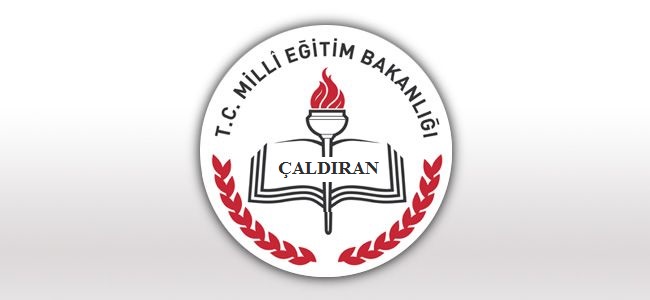 HAZIRLAYANLARNaci DENİZ (İLÇE MEM ŞB. MÜD.)Dilek GÜNEL (İLÇE MEM BTR)Yasin BOZTAŞ (İLÇE MEM BTR)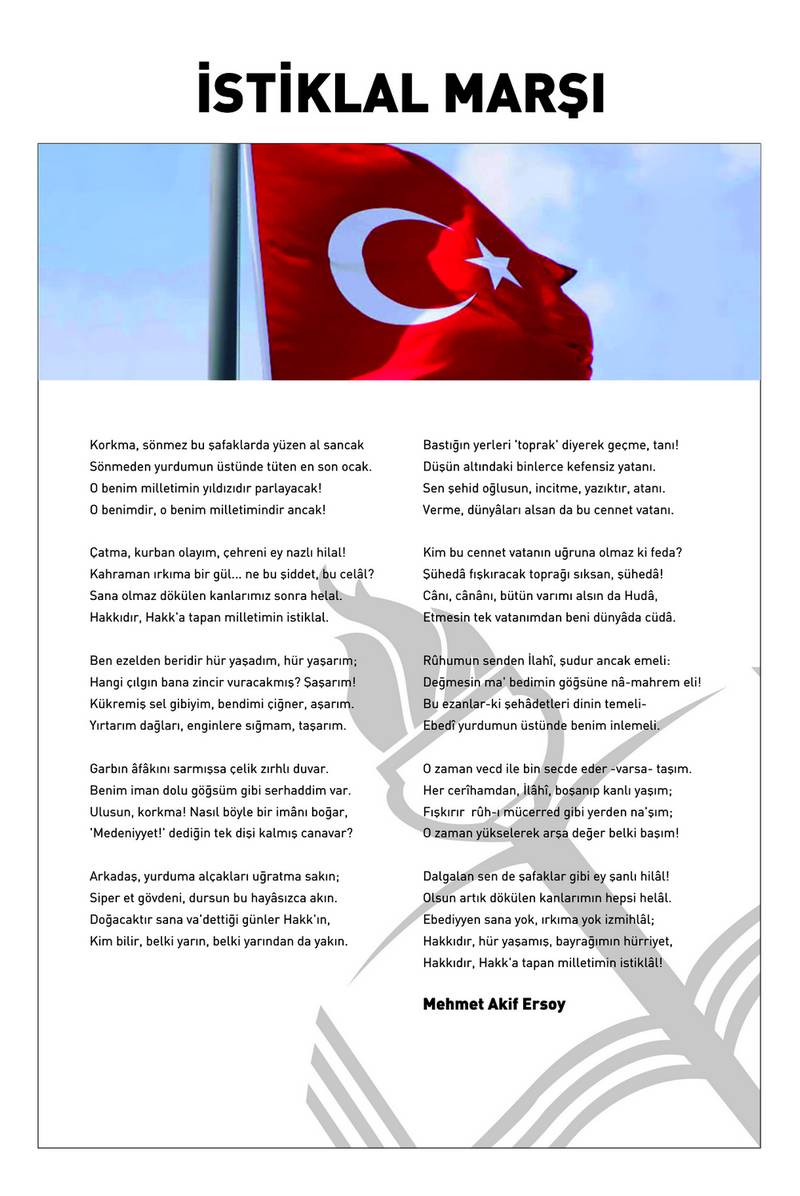 SUNUŞÇağımızın yönetim anlayışı, halka sunulan hizmetlerin ölçülebilir ilke ve standartlarda olması ve bu çerçevede yapılan faaliyetlerin değerlendirilmesini gerekli kılmaktadır. Gelişmiş ülkelerin hemen hepsinde uygulandığı gibi ülkemizde de 5018 Sayılı Kamu Mali Yönetimi ve Kontrol Kanunu ile birçok kurumun yanı sıra Milli Eğitim Müdürlüklerine de stratejik plan yapma yükümlülüğü getirilmiştir.Günümüzde hızla değişen çevresel şartlar kurumlar için tehdit ve fırsatlar oluştururken fırsatları kullanarak tehditlerin ve zayıflıkların ortadan kaldırılması gerekmektedir.	Türkiye Büyük Millet Meclisi’nce kabul edilen 5018 sayılı Kamu Mali Yönetimi ve Kontrol Kanunu çerçevesinde bütün kurumların stratejik plânlamalarını yapmaları zorunlu hale getirilmiştir.	Bilindiği gibi Toplam Kalite Yönetimi Anlayışında amaç; kurumları mükemmelliğe yöneltmek iken, strateji belirleme, stratejik yönetim ve stratejik plânlamadaki amaç ise bu yönelimin temellerini oluşturmaktır. Stratejik yönetim, nereye gideceğini bilen, amaçlarını belirleyen, hedeflerini gerçekleştirmeye çalışan, kurumun kendi gelecekleri üzerinde olumlu etkiler oluşturabilecek bir süreçtir. Stratejik planlama; mali disiplini sağlamak, kaynakların etkin kullanımını ve hesap verme sorumluluğunu geliştirme bakımından da önemlidir. Stratejik plân, geleceğe yönelik bakış açısı olup; kaliteli, disiplinli ve sistemli çalışmayı sağlayarak uygulamalar yapar.Milli Eğitim Müdürlüğünün; Atatürkçü kimliği ile ülkemizin temel değerleri ve stratejik hedeflerine uygun eğitim sunan, evrensel geçerliliği olan bilgi ve beceriler ile donatılmış bireyler yetiştiren, ülkede ve dünyada kullanılabilir ve paydaşlarına yararlı olacak bilgi ve teknoloji aktaran, mensuplarının ve toplumun sosyal, kültürel ve sportif gelişimine katkı sağlayacak etkinlikler düzenleyerek ilçemizin gelişmesi ve kalkınması yolunda yoğun çaba harcayan bir kurum olduğu inancındayım.	“Ölçülemeyen hizmet geliştirilemez.” anlayışıyla, İlçe Milli Eğitim Müdürlüğümüz 2015-2019 dönemini kapsayan uzun vadeli plânlamanın sağlam temellere oturmasını sağlamak amacıyla yola çıkmıştır. Kısa vadeli programın yaşanarak revize edilmesiyle beraber 2015-2019 dönemi içinde uygulanacak stratejik plân, eğitim alanında ciddi mesafeler almamızın da ispatı olacaktır.Stratejik Plânın hazırlanmasında emeği geçenleri kutlar, başarılarının devamını dilerim.           Mustafa MENDEŞ                                                                      		   Çaldıran KaymakamıÖNSÖZ Bir ülkenin gelişmişlik düzeyi, o ülke insanına verilen eğitimle ölçülür. Dolayısıyla eğitim bir süreçtir ve devamlılık ister. Bir Stratejik planlama gerektirir. O halde şunu sorabiliriz. Gelecek yönetilebilir mi? Görülebilirse evet. Geleceği yönetebilmek için onu görebilmeniz gerekir. Geleceğimize umutla bakmanın yolu Eğitimden geçer. Bir ülkenin yönetilmesinde ve gelişmesinde eğitilmiş insan gücünün önemi tartışılmaz. Tüm gelişmiş milletler geleceklerinin yönetilmesi için, kendilerine bir yol haritası çizerek muvaffak olmuşlardır.           Eğitimin geleceği ile ilgili strateji uzmanları, akademisyenler planlamanın önemini ön plana çıkarmış bulunmaktadırlar.         Stratejik planlama ile eğitimin geleceğine yön vererek kendi geleceğimizi kendimiz şekillendirmek durumundayız. Takdir edersiniz ki, geçmiş ya da bugünkü durum ne olursa olsun, bir kurumun gelecekteki başarısı o kurumun bu günden itibaren yapacaklarına bağlıdır. Bu nedenle; geleceğin başarılı bir şekilde yönetilebilmesi için, geleceği görebilmek kadar gelecek için atılacak adımların doğru olarak planlanıp uygulanması da önemlidir.        Yönetimin bir süreç olduğu, yönetenlerinde bu sürecin kilometre taşlarından biri olduğu, bu gerçekten hareketle eğitimin planlamasında tamamen ülke gerçeklerine uygun, kurumsal kültürün oluşmasına katkı sağlayan, çalışanlarda ben yerine biz olmayı hedefleyen ve geleceğe güvenle bakan bir anlayış içerisinde olmamız gerekmektedir.       2015-2019 dönemi için hazırlanan stratejik planda, yalnız nereye gideceğimizi değil, en iyi hangi yoldan ve nasıl gidebileceğimizi araştıran ve oluşturan bir sürece yer verilmiştir. Stratejik planımızın hazırlanmasında kurumumuza bağlı yöneticilerimizin, yönetici yardımcılarımızın ve öğretmenlerimizle tüm paydaşlarımızın görüşleri alınmış gerektiğinde revize edilecek şekilde hazırlanmıştır.       Çaldıran İlçe Milli Eğitim Müdürlüğü olarak, okul ve kurumlarımızın stratejik planlarını hazırlamalarında yol gösterici olacağına inanıyor planın hazırlanmasında emeği geçen tüm ekibe teşekkür ederim. Eğitimden faydalanan tüm paydaşlarımıza faydalı olmasını temenni eder, tüm eğitimcilere ve eğitim gönüllülerine başarılar dilerim.        		Süleyman ATAY                                                                                       İlçe Milli Eğitim MüdürüİÇİNDEKİLER STRATEJİK PLAN HAZIRLIK SÜRECİ……………………………………	12PLANIN SAHİPLENİLMESİ…………………………………………………………………..	12PLANLAMA SÜRECİNİN ORGANİZASYONU……………………………………………	12İlçe Milli Eğitim Müdürlüğü Stratejik Plan Üst Kurulu………………………………….	12Stratejik Plan Koordinasyon Ekibi…………………………………………………………….	12İlçe Milli Eğitim Müdürlüğü Stratejik Planlama Ekibi……………….………………….	12İHTİYAÇLARIN TESPİTİ………………………………………………………………………13ZAMAN PLANI……………………………………………………………………………………	13STRATEJİK PLAN MODELİ………………………………………………………………....	13DURUM ANALİZİ………………………………………………………	………15TARİHİ GELİŞİM..................................................................................	15YASAL YÜKÜMLÜLÜKLER VE MEVZUAT ANALİZİ.....................................	15FAALİYET ALANLARI İLE ÜRÜN VE HİZMETLERİN BELİRLENMESİ............	19PAYDAŞ ANALİZİ……………………………………………………………………………….	26Paydaşların Tespiti..........................................................................	26Paydaşların Önceliklendirilmesi………………………………………………………	26Paydaşların Görüş Ve Önerilerinin Alınması Ve Değerlendirilmesi……….	27İç Paydaş………………………………………………………………………………………..	27Dış Paydaş………………………………………………………………………………………	27KURUM  İÇİ ANALİZ…………………………………………………………………………..	31Teşkilat Yapısı……………………………………………………………………………………….	31İnsan Kaynakları……………………………………………………………………………………	32Kurum Kültürü ……………………………………………………………………………………..	34Teknoloji………………………………………………………………………………………………	35Mali Durum…………………………………………………………………………………………..	36Bina Envanteri………………………………………………………………………………….	37Araç Envanteri………………………………………………………………………………….	37KURUM DIŞI  ANALİZ…………………………………………………………………………	38Politik Faktörler……………………………………………………………………………………..	38Ekonomik Faktörler……………………………………………………………………………….	39Sosyal Faktörler…………………………………………………………………………………….	39Teknolojik Faktörler……………………………………………………………………………….	40GZFT ANALİZİ…………………………………………………………………………………..	41GELİŞİM/SORUN ALANLARI ……………………………………………………………….	44ÇALDIRAN İLÇE MEM SP PLAN MİMARİSİ……………………………………………	48GELECEĞE YÖNELİM…………………………………………………………	49MİSYON BİLDİRİMİ....................................................................	……….	50VİZYON BİLDİRİMİ .............................................................................	50TEMEL DEĞERLER ..............................................................................	50TEMALAR ...........................................................................................	52MAALİYETLENDİRME………………………………………………………..	78İZLEME VE DEĞERLENDİRME……………………………………………..	80TABLOLAR DİZİNİŞEKİLLER DİZİNİTablo 1: KısaltmalarGİRİŞTürkiye’de kamu kurum ve kuruluşlarında yaşanan sorunların çözümlenmesi ve kişilere değil, sisteme bağlı başarılar kazanılması sürecinde önemli bir adım olarak ifade edilen stratejik planlama süreci, 10.12.2003 tarih ve 5018 sayılı “Kamu Mali Yönetimi ve Kontrol Kanunu’nda yer almış ve 01.01.2005 tarihinden itibaren yürürlüğe girmiş, adı geçen kanuna istinaden Çaldıran İlçe Milli Eğitim Müdürlüğü Bilgi İşlem ve Eğitim Teknolojileri Birimi, stratejik planlama sürecine ilişkin usul ve esasları belirleme yetkisine sahip olan DPT Müsteşarlığı tarafından hazırlanan kılavuza uygun olarak çalışmalarına başlamıştır.İlçe Milli Eğitim Müdürlüğümüzün stratejik planını yaparken öncelikle iç ve dış paydaşlarımızla görüşmeler yapılmış, ardından kurum içi ve dışı etkenlerin incelenmesine yönelik Kurum içi analiz, Çevre analizi, GZFT analizi, Paydaş analizi yapılarak mevcut durumumuz belirlenmiştir. Mevcut durumun saptanmasıyla birlikte kurumumuzun ulaşmak istediği noktayı ortaya koyabilmek amacıyla var oluş nedenimiz olan misyonumuz, ilkelerimiz, değerlerimiz, hedeflediğimiz vizyonumuz oluşturulmuştur. Daha sonra, kurumumuzu ulaşmak istediği noktaya ilerletecek orta vadeli amaçlar ve bu amaçları gerçekleştirmemizde bize yol gösterecek, ölçülebilir ve spesifik hedefler belirlenmiştir. Hedefler belirlenirken planın uygulanabilir veya başka bir ifadeyle gerçekçi olması için başta Çaldıran İlçe Milli Eğitim Müdürümüz Süleyman ATAY ve bütün şube müdürlerimiz ile bütün hedefler, kendilerini ilgilendirmesi bakımından da temalar bazında ilgili kurumların müdürleri, müdür yardımcıları, bölüm şefleri ile işbirliği yapılmıştır. Stratejik Planlama Ekibi olarak hazırladığımız planın uygulanması ve ilçemize katkı sunması tek temennimizdir.                                                                   STRATEJİK PLANLAMA EKİBİSTRATEJİK PLAN HAZIRLIK SÜRECİPLANIN SAHİPLENİLMESİÇaldıran İlçe Milli Eğitim Müdürlüğü olarak; 5018 sayılı yasa gereği; Bakanlığımız ve İl Milli Eğitim Müdürlüğümüzle eş zamanlı olarak Çaldıran İlçe Milli Eğitim Müdürlüğü Stratejik Planının hazırlanması sürecini başlattık. Biz, kurum ve çalışanları olarak Stratejik Planlamanın geleceği inşa etmekte etkili ve geçerli bir planlama olduğunu kabullendik ve çalışmalarımızı bu inançla başlattık. PLANLAMA SÜRECİNİN ORGANİZASYONUVan İl Milli Eğitim Müdürlüğü’nün Strateji Planlama Çalışmalarına paralel olarak Müdürlüğümüzce gerekli çalışmalara başlandı. İlgili resmi yazılar ve genelgeler, Müdürlüğümüze bağlı tüm okul ve kurumlara gönderilerek stratejik planlama çalışmalarının başlatıldığı duyuruldu. Müdürlüğümüze bağlı tüm okul ve kurumlarda Stratejik Planlama Üst Kurulu’nun ve Stratejik Planlama Ekibinin oluşturulması sağlandı.İlçe Milli Eğitim Müdürlüğü Stratejik Plan Üst Kurulu   Stratejik Plan Üst Kurulu, İlçe Milli Eğitim Müdürümüz başkanlığında, 3 İlçe Milli Eğitim Şube Müdüründen oluşmaktadır.Stratejik Plan Koordinasyon EkibiMilli Eğitim Bakanlığının 2013/26 no’lu genelgesi gereği ilçe geneli Stratejik Planlama çalışmalarının koordinasyonunu sağlamak üzere Strateji Geliştirme Şube Müdürü başkanlığında “İlçe Milli Eğitim Müdürlüğü Stratejik Plan Koordinasyon Ekibi”  oluşturulmuştur.İlçe Milli Eğitim Müdürlüğü Stratejik Planlama Ekibiİlçe Milli Eğitim Müdürlüğü Strateji Geliştirme Şube Müdürünün başkanlığında, İlçe MEM Bilgi İşlem ve Eğitim Teknolojileri Birimi Stratejik Planlama Koordinasyon Ekibi ve her şubeden en az bir personelin katılımıyla ilçe MEM SP Ekibi oluşturulmuştur.İHTİYAÇLARIN TESPİTİStratejik planlama sürecindeki her aşamaya dâhil olacak kişiler ve sorumlular, eğitim ihtiyacı, gerek duyulması halinde eğitim ve diğer hususlara ilişkin danışmanlık hizmeti ihtiyacı, planlama sürecinin gerektirdiği masraflar ile beşeri ve teknik kaynak ihtiyacı gereklilikleri tarafımızca tespit edilmiştir. ZAMAN PLANIUzun bir çalışma süreci olan stratejik planın öngörülen zamanda tamamlanabilmesi için aşamalar belirlenmiştir. Bu aşamaların hangi tarihlerde sonuçlandırılabileceği hazırlık çalışmaları dâhilinde ortaya konulmuştur.STRATEJİK PLAN MODELİ Müdürlüğümüz, stratejik planın hazırlanmasında tüm tarafların görüş ve önerileri ile eğitim önceliklerinin plana yansıtılabilmesi için geniş katılım sağlayacak bir model benimsemiştir. Stratejik Planın temel yapısı Müdürlüğümüz Stratejik Planlama Üst Kurulu tarafından kabul edilen Vizyon temelinde eğitimin üç temel bölümü (erişim, kalite, kapasite) ile paydaşların görüş ve önerilerini temel alır nitelikte oluşturulmuştur.Şekil 1: Plan Oluşum ŞemasıDURUM ANALİZİMevcut durum analizi Müdürlüğümüzün belirlenen vizyonuna ulaşabilmesi için sahip olunan kaynakların tespiti, güçlü ve zayıf yönler ile fırsat ve tehditlerin saptanması amacıyla hazırlanmıştır.TARİHİ GELİŞİM1989 yılında Çaldıran’ın ilçe olması ile beraber kurum teşkil edilmiştir. Müdürlüğümüz ilk olarak belediye hizmet binasında daha sonra ilçemiz FSM, Atatürk, Yavuz Sultan Selim İ.Ö.O ve Halk Eğitim Merkezi binalarında, sonrasında Hükümet Konağının hizmete girmesi ile beraber binanın 4. Katında hizmet vermeye devam etmektedir. Kurumun ilk Müdürü Tahsin GÜNGÖR’ dür. 1988-1989 eğitim öğretim yılında ilçemizin öğretmen sayısı 47 ‘dir. İlçe Milli Eğitim Müdürlüğümüz; 1 ilçe milli eğitim müdürü, 2 şube müdürü, 3 veri hazırlama kontrol işletmeni, 1 memur, 2 bilişim teknolojileri formatörü, 1 sekreter ve 3 yardımcı hizmetli personel ile hizmet vermeye devam etmektedir.  Çaldıran Eğitiminin Geçirdiği Kritik Evreler;İlçemiz Türkiye’nin en doğusunda İran devletine komşu bir coğrafyada yer almaktadır. İlçemiz 1989 yılında Muradiye ilçesinden ayrıldıktan sonra eğitimde önemli gelişmeler olmuştur. İlçemizde 1980 yılından beri terör olayları gerçekleştiğinden o yıllardan bu yana ilçemiz terör olaylarıyla anılmaktadır. Bu nedenle köyden kente büyük göçler yaşanmıştır.4+4+4 ‘ten dolayı ilk ve ortaokullar fiziksel yetersizlik nedeniyle normal eğitime geçilememiştir. Eğitim öğretime 1 bina, 1 yönetim ve 2 ayrı okul şeklinde 	devam edilmektedir. Bundan dolayı okullara giriş ve çıkış saatleri çok erken ve çok geç saatlere denk geldiğinden eğitim olumsuz etkilenmektedir.YASAL YÜKÜMLÜLÜKLER VE MEVZUAT ANALİZİTablo 3: Yasal DayanaklalarFAALİYET ALANLARI ÜRÜN VE HİZMETLERTablo 4: Faaliyet AlanlarıFAALİYET ALANLARI ÜRÜN VE HİZMETLERTablo 5: Ürün ve HizmetlerPAYDAŞ ANALİZİ Müdürlüğümüz faaliyetlerinin paydaşlarından etkilendiği bilincinde olmakla birlikte, paydaş görüşleri olumlu, olumsuz yönlerimizin farkındalığına kavuşmada büyük önem arz etmektedir. Bu yönlerin bilinmesi ile gelecekte önlemler almak daha da kolaylaşarak, başarı çıtamızın yükseleceği inancındayız. Stratejik planı sahiplenerek uygulamaya konması ve istenilen sonuçlar elde edilmesi umulmaktadır. Bu yüzden sırasıyla paydaş tespiti, paydaş önceliklendirilmesi, paydaşların görüş ve önerilerinin alınması ve değerlendirilmesi aşamaları gerçekleştirilmiştir. Paydaşların TespitiMüdürlüğümüz görüşme yapacağı paydaşları belirlemek amacıyla DPT’nin Stratejik Planlama kılavuzundaki paydaş tespitinde kullanılan sorularından faydalanmıştır. Bu sorular aşağıdaki gibidir.Müdürlüğümüzün faaliyetleri/hizmetleri ile ilgisi olanlar kimlerdir?Müdürlüğümüzün faaliyetlerini/hizmetlerini yönlendirenler kimlerdir?Müdürlüğümüzün faaliyetlerini/hizmetlerini kullananlar kimlerdir?Müdürlüğümüzün faaliyetlerinden/hizmetlerinden etkilenenler kimlerdir?Müdürlüğümüzün faaliyetlerini/hizmetlerini etkileyenler kimlerdir?Sorulara verilen cevaplar doğrultusunda paydaşlarımız belirlenmiş ve iç/dış paydaş olarak nitelendirilmiştir.Paydaşların ÖnceliklendirilmesiPaydaş tespitinin ardından müdürlüğümüzle etkileşim halinde olan kişi ve kurumlar, müdürlüğümüzün faaliyetlerini etkileme derecesi bakımından önceliklendirilerek sınıflandırılmıştır. Bu önceliklendirme işleminde Etki/Önem Matrisinden yararlanılmıştır.Müdürlüğümüzün faaliyetini etkileme derecesini belirlemek için Stratejik Planlama Koordinasyon Ekibi üyelerinin verdiği oylarla ortalaması 1, 2 ve 3 puan olan paydaşlar için izle (İ); 4-5 puan olan paydaşlar için bilgilendir (B) kararı alınmıştır. Paydaşların taleplerine verilen önem kararı için ise 1, 2 ve 3 puan alan paydaşlar için gözet (G);   4-5 puan alan paydaşlar için birlikte çalış (B) kararı alınmıştır.Paydaşların Görüş Ve Önerilerinin Alınması Ve DeğerlendirilmesiAlınan kararlar doğrultusunda önceliklendirilmesi yapılan paydaşlarımızın görüşleri alınarak, bu görüşler değerlendirilmiştir.İç Paydaş Görüşmeleriİç paydaşlarımız olan şube müdürleri,  memurlar ve okul idarecileri ile görüşmeler yapılmıştır. Görüşmeler sonucu, GZFT analizleri ile geniş katılımlı uygulanabilir anlaşılır bir plan hazırlanmıştır. Paydaş katılımı ile planın sahiplenilmesi sağlanmış ve paydaş görüş değerlendirmeleri GZFT, sorun alanları ve geleceğe yönelim bölümlerine yansıtılmıştır.Dış Paydaş GörüşmeleriDış paydaş olarak belirlenen kişi ve kurumlarımızla görüşmeler yapılmıştır. Yaptığımız görüşmeler sonucu değerlendirmelerimiz aşağıda belirtilmiştir.Sağlık İlçe MüdürlüğüSağlık İlçe Müdürlüğü ile yapılan paydaş görüşmesi sonucunda öğrencilere yönelik aşı ve sağlık taramalarının yapılması, öğretmen, öğrenci ve velilere yönelik; beslenme, sağlık, hijyen, zararlı alışkanlıklarla mücadele konularında bilgilendirme çalışmaların kurumlar arası işbirliği ile gerçekleştirileceği hususunda görüş birliğine varıldı.  İlçe MüftülüğüÇaldıran İlçe Milli Eğitim Müdürlüğü ve İlçe Müftülüğü ile yapılan Paydaş görüşmeleri kapsamında; Din eğitimi, Değerler eğitimi ve toplumu bilinçlendirme faaliyetlerinde Müdürlüğümüz ile koordineli çalışılabileceği, ilçemizin Akademik Başarısını Artırmak için kitap okuma faaliyetlerinin birlikte yürütülebileceği kararlaştırıldı.Gençlik Ve Spor İlçe MüdürlüğüÇaldıran İlçe Milli Eğitim Müdürlüğü ve Gençlik ve Spor İlçe Müdürlüğü ile yapılan Paydaş görüşmeleri kapsamında;Gençlik ve Spor Müdürlüğü Eğitim merkezlerinde yapılan kurslarda Milli Eğitim ve Gençlik Spor Müdürlüğünün koordineli bir şekilde çalışmalar yapması, Gençlik ve Spor müdürlüğü faaliyetlerinin tanıtılmasında İlçe Milli Eğitim Müdürlüğü ile ortak çalışma yapılması, Müdürlüğümüz ile Gençlik ve Spor İlçe Müdürlüğünün yapacağı ortak çalışmalar ile sportif alanlar da özel yeteneğe sahip olan öğrencilerin tespit edilmesi ve Gençlik ve Spor İlçe Müdürlüğü ile irtibatlandırılması, Gençleri zararlı alışkanlıklara karşı korunması için her iki müdürlüğün koordineli çalışması hususlarında ortak görüşler belirlendi.İlçe Emniyet Müdürlüğü Çaldıran İlçe Milli Eğitim Müdürlüğü ve İlçe Emniyet Müdürlüğü ile yapılan Paydaş görüşmeleri kapsamında;  Her iki müdürlüğün gençleri özellikle zararlı alışkanlıklara karşı korunması için koordineli çalışması,  Okulların güvenliği ile ilgili koordineli bir şekilde çalışmalar yapılması hususları görüşüldü.Tablo 6: Paydaş AnaliziKURUM İÇİ ANALİZ Kurum içi analiz çalışmalarında; Milli Eğitim Müdürlüğü’nün teşkilat yapısı, insan kaynakları, kurum kültürü, teknolojik düzeyi ve mali kaynaklan analiz edilmiştir.Teşkilat YapısıÇALDIRAN İLÇE MİLLİ EĞİTİM MÜDÜRLÜĞÜ TEŞKİLAT ŞEMASIŞekil 2: Çaldıran İlçe Milli Eğitim Müdürlüğü Teşkilat Şeması İnsan KaynaklarıTablo 7: Çaldıran İlçe Milli Eğitim Müdürlüğü Personel DurumuKaynak: Çaldıran İlçe Milli Eğitim Müdürlüğü İstatistik BirimiTablo 8: Öğretmen SayılarıKaynak: Çaldıran İlçe Milli Eğitim Müdürlüğü İstatistik BirimiKurum Kültürü İlçe Milli Eğitim Müdürlüğü olarak; görev yaparken sevgi, saygı, güven ve şeffaflık ilkelerini göz ardı etmeden, bunların bizim için vazgeçilmez değerler bütünü olduğunu düşünerek kurum personeli arasında hoş görüye dayalı bir iletişim söz konusudur. Herkesin düşüncesine saygılı olma, ideolojik ve siyasi kamplaşmaya mahal vermeyen bir hoş görü ortamı mevcuttur. Kurum personeli, kendilerini ilgilendiren konuları, bilgilendirme toplantıları yoluyla öğrenmektedir. Görev dağılımı ve hizmet sunumu liyakat ve mevzuat çerçevesinde yapılmaktadır. Eğitim adına yapılan her yatırımın arkasında durmayı vazife sayarız. Ekip ruhuna inanır bu şekilde işlerin yürütülmesine özen gösteririz. Teknolojik gelişimleri yakalarken evrensel değerlere saygının, insan ilişkilerinin öneminin eşit şekilde vurgulandığı bir ortam oluşturma çabamız vardır. Gelenek ve değerlerimiz;Milletimizin huzur ve güvenliği önceliğimizdir.Demokrasi ve insan hakları temel amacımızdır.İnanç ve manevi değerlerimize saygılıyız.Çalışmalarımızda verimlilik esastır.Sürekli ve etkili hizmet esastır.Çalışmalarımızda bilimsellik ve objektiflik esastır.Değişim ve yeniliğe açığız.Fırsat ve imkân eşitliğine inanıyoruz.Adalet ve şeffaflık temel kriterimizdir.Toplam kalite yönetim esasını benimseriz.Kolektif çalışma söz konusudur.Kurum içi ve kurum dışı iletişim kanallarının açık olması esastır.TeknolojiMüdürlüğümüzde bilişim teknolojileri en son gelişmeler takip ederek kullanılmaktadır. Bunları aşağıdaki başlıklar altında toplayabiliriz.  Kurum net/DYS: İlçe milli eğitim ve ilimizde bulunan diğer sistemi kullanan ilçe milli eğitim müdürlükleri ile yazışmalarımız kurum net ve dys üzerinden sağlanmaktadır. Yazıların takibi ve elektronik ortamlarda muhafaza edilmesi hem kâğıt ve zaman tasarrufunu beraberinde getirmiş hem etkili bir yazışma ve arşiv sistemi oluşturulmuştur.  İnternet Sitesi:  http://caldiran.meb.gov.tr adresi ile hizmete sunulan ve Bakanlığımızın ilgili emirleri doğrultusunda oluşturulan internet sitemizde hem faaliyetlerimiz yer almakta, hem de ilçemiz eğitim faaliyetleri ile ilgili detay bilgilere erişilmektedir.  Bunlarla beraber kurumumuzda tüm iş ve işlemler genel ofis programlarının kullanılmasının yanında, MEBBİS, E-OKUL, KBS, HİTAP, MEB Kurumsal E-Posta vb. veri tabanları ile hızlı ve güvenilir bir şekilde yapılmaktadır.  Eğitimde FATİH projesine geçilmesi ile Bilgi Teknoloji Sınıfı uygulamasına son verilmiştir. Eğitim –Öğretim faaliyetlerinin çağın ihtiyaçlarına cevap vererek uygar ülkelerin seviyesini yakalamanın en iyi yolu FATİH projesinin gerçekleştirmesi ile olmaktadır. 2011’de ilimizde yaşanan iki büyük deprem eğitim-öğretime olumsuz etkisi olmuştur. Bundan dolayı FATİH projesinin gerçekleşmesinde istenilen düzeyde değildir; İlçemizde 2015 Mayıs ayı itibariyle FATİH projesinin durumu:Tablo 9: Fatih Projesi İstatistikleriTablo 10: Adsl, Bt Sınıfı ve Bileşenleri İstatistikleriMali DurumTablo 11: 2014 Yılı Çaldıran İlçe Milli Eğitim Müdürlüğüne Gelen Ödenek Miktarları Kaynak; Destek Hizmetleri ve Muhasebe Birimi    Bina EnvanteriTablo 12: Bina EnvanteriKaynak: Çaldıran İlçe Milli Eğitim Müdürlüğü İstatistik BirimiAraç Envanteri Tablo 13: Araç EnvanteriKaynak: Çaldıran İlçe Milli Eğitim Müdürlüğü İstatistik BirimiKURUM DIŞI ANALİZKuruluşun kontrolü dışında olan ancak kuruluş için kritik olabilecek dışsal değişim ve eğilimlerin incelenmesidir.Üst Politika BelgeleriMüdürlüğümüz görev alanına ilişkin üst politika belgelerinin incelendiği ve analiz edildiği bölümdür.Bakanlık MevzuatıMEB 2010-2014 Stratejik PlanıVan İli Ve İlçeleri Vizyon 2023 Ortak Akıl Stratejik Eylem Planı2014-2023 Dönemi TRB2 Bölgesi Bölge PlanıPEST AnaliziPolitik FaktörlerÖzel teşebbüsler, sanayi kuruluşları ve meslek örgütlerinin kendi sektörlerinin yetişmiş personel ihtiyacını karşılamaları için özellikle mesleki eğitime katkılarının sağlanması için çalışmalar yapılmaktadır.12 yıllık kesintisiz eğitimle birlikte özellikle ortaöğretimde okullaşma oranının arttırılması için çalışmalar yapılmaktadır.Okul öncesi eğitimin mecburi hale getirilmesine yönelik çalışmalar yoğunlaştırılmaktadır. Yerel yönetimlerin eğitimin ihtiyaçları doğrultusunda sürece daha aktif katılmaları ve ilimizin ihtiyacı olan dersliklerin karşılanması hususunda çalışmalar gerçekleştirilmektedir. Mesleki eğitime yönelik ihtiyaçların giderilmesi için altyapı hizmetleri üzerinde durulmaktadır. Din Eğitimi ve İmam Hatip Okullarına yönelik gerekli çalışmaların yapılması.Değerler Eğitimi çalışması kapsamında toplumsal duyarlılık ve ahlaki değerlerin bireylere kazandırılmasına yönelik faaliyetlerin desteklenmesi.Ekonomik FaktörlerGenel bütçeden en yüksek payın Maliye Bakanlığı tarafından Milli Eğitim Bakanlığına ayrılması.Çözüm süreci sonucunda güvenlik probleminin ortadan kalkmasıyla ilçemizde ekonomik kalkınma ve yatırımların önünün açılması.Bölgemiz ulusal ve uluslararası projelerle tarım, hayvancılık, turizm ve sanayi alanlarında desteklenmesinden dolayı ekonomik alanda önemli mesafeler kat etmektedir.Gerek ilimiz merkezine ve gerekse ilçelerimize bağlı profesyonel tarım uygulamaları özellikle bilgisayar destekli modern seralar yaygınlaşması alanında çalışmalar yapılmaktadır. Türkiye’nin en büyük gölünün ilimizde olması ve bundan dolayı ilimizin komşu illere göre daha sıcak bir iklime sahip olması, ilimizi bir cazibe merkezi haline getirmiştir. Bundan dolayı İlimiz kırsal kesimden ve çevre illerden yoğun biçimde göç almıştır. Sosyal FaktörlerÇevre illerden yoğun göç alan il ve ilçelerimizde yaşanan sosyal sirkülasyon, çeşitli kurumlarca yürütülen çalışmalar neticesinde büyük bir oranda giderilmiş ve bu konudaki sıkıntılar aşılmaya başlanmıştır.İl ve İlçelerimizde uygulanan Sosyal Destek Projeleri neticesinde, sosyal yaşamda büyük bir ilerleme göstermiştir. Bu sayede genç nüfus kültür ve sanatla buluşmuştur.Emniyet Müdürlüğü tarafından uygulanan Sosyal Destek Projeleri kapsamında yürütülen çalışmalarla suça itilmiş çocuk sayısında belirli oranda azalma kaydedilmiştir. İlimizde yer alan VANOSB, Oto Sanayi ve Marangoz Sanayi Sitelerinin genç nüfusu istihdam etmesiyle meslek ve zanaat sahibi bireylerin oranında artış kaydedilmiştir. İlimiz sınırlarında bulunan bölgenin en köklü üniversitelerinden biri olan 100.Yıl. Üniversitesinin bölgemizin eğitimi üzerinde önemli derecede olumlu katkısı olmuştur.Teknolojik FaktörlerFatih projesi sayesinde eğitim ile teknoloji iç içe geçecek ve ayrılmaz bir bütünün parçaları haline gelecektir.Kamu ve Özel Kurumların sanal hizmet ağını aktif kullanması ile bürokratik engeller büyük oranda ortadan kalkmış ve kırtasiye masrafları en az düzeye inmiştir.E-Devlet hizmetinin tüm kamu hizmetlerine tek bir noktadan erişim imkânı sağlamasıyla kamu hizmetlerini, vatandaşlara, işletmelere, kamu kurumlarına bilgi ve iletişim teknolojileriyle etkin ve verimli bir şekilde sunulmuştur.Teknolojideki hızlı gelişim sonucunda bilgisayar ve internet kullanım oranı artmaktadır. Teknoloji sayesinde bilgiye kolay erişim eğitim faaliyetlerini olumlu etkilemiştir. İnternetin yaygınlaşmasıyla birlikte olumsuz davranış tarzlarında artış eğilimi gözlemlenmektedir. E-Okul veri sistemi velilerin ve okul yönetiminin işbirliğini arttırması ve okullardaki yönetim faaliyetlerinin daha etkin bir şekilde yapılmasını sağlaması beklenmektedir.Ulusal bazda yayın yapan Van’a ait bir TV kanalının olması.ÇALDIRAN MEM GZFT ANALİZİGZFT analizi müdürlüğümüzün tüm birimlerin yöneticileri ve memurları ile yüz yüze görüşme yöntemi; ilçe stratejik plan ekipleri ile atölye çalışması; iç paydaşlarımız olan okul çalışanları ile anket uygulaması yapılarak hazırlanmıştır. Yapılan analizde belirtilen ifadeler plan mimarisinde yer alan temalar bazında bölümlenerek önem sırasına göre sıralanmıştı.1. TEMA EĞİTİM VE ÖĞRETİMDE ERİŞİMİN ARTIRILMASI2. TEMA EĞİTİM VE ÖĞRETİMDE KALİTENİN ARTIRILMASI3. TEMA KURUMSAL KAPASİTENİN GELİŞTİRİLMESİYapılan GZFT analizi sonuçları dikkate alınarak geleceğe yönelim bölümü hazırlanmıştır.GELİŞİM/SORUN ALANLARIMüdürlüğümüzün faaliyetlerine ilişkin gelişim ve sorun alanları paydaş analizi, kurum analizi sonucunda tespit edilmiştir. Belirlenen gelişim ve sorun alanları üç tema altında gruplandırılarak plan mimarisinin oluşturulmasında temel alınmıştır.Erişimde 17Kalitede 29Kapasitede 52 olmak üzere toplam 98 sorun/gelişim alanı tespit edilmiştir.Erişimde Gelişim/Sorun AlanlarıÇaldıran İlçe Millî Eğitim Müdürlüğü’nün durum analizi ve yapılan anket çalışmaları ile ortaya koyduğu temel sorun alanları, GZFT analizi ve üst politika belgeleri analizi verilerinden faydalanılarak liste hâlinde tespit edilmiş, amaç ve hedefleri saptayabilmek adına belirli başlıklar altında gruplandırılmıştır. Eğitim ve Öğretime Erişim Gelişim/Sorun AlanlarıOkul öncesi eğitimde okullaşmaİlköğretimde devamsızlıkOrtaöğretimde okullaşmaOrtaöğretimde devamsızlık Ortaöğretimde örgün eğitimin dışına çıkan öğrencilerZorunlu eğitimden erken ayrılmaTaşımalı eğitimTemel eğitimden ortaöğretime geçişBazı okul türlerine yönelik olumsuz algıKız çocukları başta olmak üzere özel politika gerektiren grupların eğitime erişimiÖzel eğitime ihtiyaç duyan bireylerin uygun eğitime erişimiÖzel öğretimin payıÖzel öğretim okullarının doluluk oranıHayat boyu öğrenmeye katılımHayat boyu öğrenmenin tanıtımıAçık öğretim liselerini ortalama bitirme süresiYükseköğretime katılımEğitim ve Öğretimde Kalite Gelişim/Sorun AlanlarıEğitim öğretim sürecinde sanatsal, sportif ve kültürel faaliyetlerOkuma kültürü Okul sağlığı ve hijyen Zararlı alışkanlıklar Öğretmenlere yönelik hizmetiçi eğitimlerÖğretmen yeterlilikleri Okul Yöneticilerinin derse girme, ders denetleme yetkisiProgram geliştirme sürecinde katılımcılıkElektronik içeriklerinin hazırlanma standartları ve kullanımıEğitimde bilgi ve iletişim teknolojilerinin kullanımıÖrgün ve yaygın eğitimi destekleme ve yetiştirme kurslarıTemel dersler önceliğinde ulusal sınavlarda öğrenci başarı durumuTemel eğitimden ortaöğretime geçiş sistemiOrtaöğretimden yükseköğretime geçiş sistemiSınav odaklı sistem ve sınav kaygısıEğitsel değerlendirme ve tanılamaEğitsel, mesleki ve kişisel rehberlik hizmetleriÖğrencilere yönelik oryantasyon faaliyetleriÜstün yetenekli öğrencilere yönelik eğitim öğretim hizmetleri başta olmak üzere özel eğitimHayat boyu rehberlik hizmetiHayat boyu öğrenme kapsamında sunulan kursların çeşitliliği ve niteliği Açık öğretim sisteminin niteliğiMesleki ve teknik eğitimin sektör ve işgücü piyasasının taleplerine uyumuMesleki ve teknik eğitimde ARGE çalışmaları Atölye ve laboratuvar öğretmenlerinin sektörle ilgili özel alan bilgisiMesleki eğitimde alan dal seçim rehberliği İşyeri beceri eğitimi ve staj uygulamalarıÖnceki öğrenmelerin belgelendirilmesiYabancı dil yeterliliğiKurumsal Kapasite Gelişim/Sorun Alanlarıİnsan kaynağının genel ve mesleki yetkinliklerinin geliştirilmesiİnsan kaynakları planlaması ve istihdamıÖğretmenlerin adaylık eğitimi, hizmet öncesi mesleki uyum eğitimleri ile ilgili standartlar ve bu konuda ilgili mevzuatın uygulanmasıÇalışma ortamları ile sosyal, kültürel ve sportif ortamların iş motivasyonunu sağlayacak biçimde düzenlenmesiÇalışanların ödüllendirilmesiAtama ve görevde yükselmelerde liyakat ve kariyer esasları ile performansın dikkate alınması, kariyer yönetimiHizmetiçi eğitim kalitesiYabancı dil becerileriOkul ve kurumların fiziki kapasitesinin yetersizliği (Eğitim öğretim ortamlarının yetersizliği)Okul pansiyonları Öğretmenlere yönelik fiziksel alan yetersizliğiOkul ve kurumların sosyal, kültürel, sanatsal ve sportif faaliyet alanlarının yetersizliğiEğitim, çalışma, konaklama ve sosyal hizmet ortamlarının kalitesinin artırılmasıİkili eğitim yapılması ve derslik yetersizliği, kalabalık sınıflarBirleştirilmiş sınıf uygulamasıDonatım eksiklerinin giderilmesiOkullardaki fiziki durumun özel eğitime gereksinim duyan öğrencilere uygunluğu Özel eğitim okullarının yetersizliği (Hafif, orta, ağır düzeyde öğrenme güçlüğü alanlarında özellikle ortaöğretim düzeyinde)Hizmet binalarının fiziki kapasitesinin yetersiz olmasıFiziki mekân sıkıntıları ve kalabalık sınıflarının problemlerinin çözülmesiİnşaat ve emlak çalışmalarının yapılmasındaki zamanlamaEğitim yapılarının depreme hazır oluşuOkul ve kurumların bütçeleme süreçlerindeki yetki ve sorumluluklarının artırılmasıÖdeneklerin öğrenci sayısı, sınıf sayısı, okul-kurumun uzaklığı vb. kriterlere göre doğrudan okul-kurumlara gönderilmesiÖdeneklerin etkin ve verimli kullanımıOkul-Aile Birlikleriİş ve işlemlerin zamanında yapılarak kamu zararı oluşturulmamasıÖğrenci burslarının dağıtımı ile ilgili mevzuatların yeniden gözden geçirilmesiKurumsal aidiyet duygusunun geliştirilmemesiMevzuatın sık değişmesiKurumsallık düzeyinin yükseltilmesiKurumlarda stratejik yönetim anlayışının bütün unsurlarıyla hayata geçirilmemiş olmasıStratejik planların uygulanabilmesi için kurumlarda üst düzey sahiplenmenin yetersiz olmasıKurum  iç ve dış paydaşları ile etkin ve sürekli iletişim sağlanamamasıSiyasi ve sendikal yapının eğitim üzerinde olumsuz etkisiMevcut arşivlerin tasnif edilerek kullanıma uygun hale getirilmesiİstatistik ve bilgi teminiHizmetlerin elektronik ortamda sunumuBilgiye erişim imkânlarının ve hızının artırılmasıTeknolojik altyapı eksikliklerinin giderilmesiElektronik içeriğin geliştirilmesi ve kontrolüProjelerin amaç-sonuç ilişkisinde yaşanan sıkıntılarİş güvenliği ve sivil savunmaDiğer kurum ve kuruluşlarla işbirliği İç kontrol sisteminin etkin kılınmasıİş süreçlerinin çıkarılamaması652 KHK ve alt düzenleyici işlemlerde yer alan görev tanımlarının açık ve net olarak yeniden belirlenmesiYetki devrinin alt kullanıcılara yeterince verilememesiKamu Hizmet Standartlarının gözden geçirilerek yeniden düzenlenmesi Bürokrasinin azaltılmasıDenetim anlayışından rehberlik anlayışına geçilememesiBütünsel bir izleme-değerlendirme sisteminin kurulmasıİ.  ÇALDIRAN İlÇE MEM SP PLAN MİMARİSİÇaldıran İlçe Milli Eğitim Müdürlüğü Stratejik planında aşağıdaki SP Mimarisi yer almaktadır.EĞİTİM VE ÖĞRETİME ERİŞİMEğitim ve Öğretime Katılım ve TamamlamaOkul öncesi eğitimde okullaşma devam ve tamamlamaZorunlu eğitimde okullaşma, devam ve tamamlamaHayat boyu öğrenmeye katılımÖzel eğitime erişim ve tamamlamaEĞİTİM VE ÖĞRETİMDE KALİTEÖğrenci Başarısı ve Öğrenme KazanımlarıÖğrenciÖğretmen Öğretim Programları ve MateryalleriEğitim - Öğretim Ortamı ve ÇevresiRehberlikÖlçme ve DeğerlendirmeEğitim ve Öğretim ile İstihdam İlişkisinin Geliştirilmesi Sektörle İşbirliğiÖnceki Öğrenmelerin TanınmasıHayata ve İstihdama HazırlamaMesleki RehberlikYabancı Dil ve HareketlilikYabancı Dil YeterliliğiUluslararası hareketlilikKURUMSAL KAPASİTEBeşeri Alt Yapı İnsan kaynakları planlamasıİnsan kaynakları yönetimiİnsan kaynaklarının eğitimi ve geliştirilmesiFiziki ve Mali Alt YapıFinansal kaynakların etkin yönetimiOkul bazlı bütçelemeEğitim tesisleri ve alt yapıDonatım Yönetim ve OrganizasyonKurumsal yapının iyileştirilmesiBürokrasinin azaltılmasıİş analizleri ve iş tanımlarıİzleme ve DeğerlendirmeSosyal tarafların katılımı ve yönetişim Kurumsal Rehberlik ve DenetimBilgi Yönetimi ve Kurumsal İletişimGELECEĞE YÖNELİMBu bölümde Müdürlüğümüzün ne yaptığını, nasıl yaptığını ve kimin için yaptığını açıkça ifade eden misyon bildirimi ve Müdürlüğümüzün ulaşmayı arzu ettiği geleceğin iddialı ve gerçekçi bir ifadesi olan aynı zamanda planımızın çatısını oluşturan vizyon bildirimi, birimlerin görüşleri de dikkate alınarak geliştirilmiştir. Vizyon ve misyon ifadeleri geliştirilirken müdürlüğümüzün ilkeleri ve davranış kuralları dikkate alınmıştır.MİSYONBiz; başöğretmenimiz Atatürk'ün ilke ve inkılâpları doğrultusunda, eğitim liderleri öğretmenler eğitim gönüllüleri sivil toplum örgütleri ve kamu kurum ve kuruluşları ile işbirliği içinde çalışarak; ilçemiz düzeyinde günümüzün eğitim sorunlarını çözme, yarına daha çağdaş, demokratik, laik, hukukun üstünlüğüne inanan, düşünen, araştıran, öğrenen, öğrendiğini yorumlayan, sorgulayan, özüne, kültürüne, değerlerine sahip her türlü bilimsel ve teknolojik gelişmeye açık ve yaşamına uygulayabilen okullarımıza, bağlı birimlerimize ve çevremizle bir bütünlük içinde kaliteli hizmet vermek için var olan bir kurumuz.VİZYON      Atatürk ilke ve inkılâpları doğrultusunda, bilimsel gelişmelere açık, fırsat eşitliğinin sağlandığı, milli değerlerimize ve kültürümüze sahip çıkan; farklı kültürlere, hak ve sorumluluklara saygılı bilim ve teknolojiyi yakından izleyen, araştıran, uygulayan, üretken, sorumluluklarının bilincinde, çağdaş uygarlık düzeyinde yeniliklere sahip nesiller yetiştirmektir.TEMEL DEĞERLERTüm çalışmalarımızı önceden planlar ve bu planlar çerçevesinde çalışmalarımızı yürütürüz.Ülkemize, geleceğimiz olan evlatlarımıza karşı sorumlu olduğumuzu bilir ve bu sorumluluk üzere hareket ederiz.Kurumumuzun her biriminde işleri ehil olana verir adalet ve eşitlik anlayışıyla çalışırız.Verimli çalışmada olumlu iletişimin önemini bilir ve olumlu iletişimi en etkin biçimde kullanırız.Yaptığımız hizmetlerin verimliliğinde nezaket ve güler yüzün önemini biliriz.Verilen emeklerin ve ortaya konulan çalışmaların meyvelrinin alınmasının zaman alacağını biliriz ve sabır göstermesini biliriz.Dünyamızın sürekli değişip dönüştüğünü bilir eğitim ve öğretimi de bu değişim ve dönüşüme ayak uydurabilmesi için yenilemeye gayret gösteririz.Bilimselliğin önemi ve gerekliliği konusunda farkındalık oluştururuz.Objektif davranırız.Var olanı sorgularız, eksikler ve yanlışlar varsa gideririz.Her türlü hizmet alanlarımızda toplumun ve bireyin ihtiyaçlarını gözetiriz.“Biz” anlayışıyla hareket eder, katılımcı bir anlayışla işlerimizi yürütürüz. Eğitim ve öğretimde sürekliliğin gereğini bilir ve hayat boyu öğrenme anlayışıyla hareket ederiz.Çalışmalarımızı hesap verebilirlilik anlayışıyla yürütürüz.1. STRATEJİK AMAÇ:Zorunlu eğitim ve öğretim yaşı dâhilinde bulunan tüm bireylerin sosyal, ekonomik ve kültürel farklılıklardan etkilenmeksizin eğitime erişimlerini sağlayarak okul öncesi ile özel eğitimin yaygınlaşmasını ve öğrenim çağı dışındakilerin hayat boyu öğrenmeye katılımlarını sağlamak.1.1 STRATEJİK HEDEF: Yaygın ve örgün eğitim kapsamındaki tüm bireylerin sosyal, ekonomik ve kültürel farklılıklardan etkilenmeksizin eğitime erişimlerini plan dönemi sonuna kadar artırmak.1.1 PERFORMANS GÖSTERGELERİHedefin ne olduğu ve neden gereksinim duyulduğu?Hedef yaygın ve örgün eğitim kapsamındaki bireylerin eğitime erişimini artırmaktır. İlçemizde ailelerin genel tutumu, sosyo-ekonomik durumlarının yetersizliği, siyasi faktörler, kız çocuklarının okutulmasına karşı tutumları, eğitim seviyesinin düşük olması, hayat boyu öğrenme konusundaki bilgi yetersizliği gibi sebepler yüzünden eğitime erişim problemleri yaşanmaktadır.Bütün bireyleri sosyal, ekonomik ve kültürel farklılıklardan etkilenmeksizin eğitim ve öğretime kazandırmak öncelikli hedeflerimiz arasında yer almaktadır.Hedefin Mevcut Durumu?İlçemizde gerçekleştirilen eğitim-öğretim faaliyetlerinde okullaşma oranlarımız; Okul öncesinde okullaşma oranımız: %45, İlköğretimde %98, Ortaöğretimde %70’tir. Neyin Elde Edilmesinin umulduğu?(Sonuç)Örgün öğretimin her kademesinde okullaşma oranlarının ve hayat boyu öğrenmeye katılımın artması, devamsızlığın ve okul terklerinin azalması, eğitime erişim olanaklarının artması hedeflenmektedir.1.1.TEDBİRLER2. STRATEJİK AMAÇ: Bireyleri kendi yetenekleri doğrultusunda yönlendirerek bireylere daha verimli ve kaliteli bir eğitim hizmeti sunmak, rehberlik ve yönlendirme faaliyetlerini ilçe geneline yayıp; ulusal hareketlilik faaliyetlerinden de yararlanarak ilçenin akademik başarısının artırılmasını sağlamak.2.1 STRATEJİK HEDEF :Merkezi sınavlarda İlçenin başarı düzeyini ve öğrencilerin psiko-sosyal ve fiziksel gelişimlerine yönelik çalışmalara katılım oranlarını arttırmak2.1 PERFORMANS GÖSTERGELERİHedefin ne olduğu ve neden gereksinim duyulduğu?Hedef merkezi sınavlarda ilçenin başarı düzeyini ve öğrencilerin psiko-sosyal ve fiziksel gelişimlerine yönelik çalışmalara katılım oranlarını arttırmaktır.Hedefin Mevcut Durumu?İlçemizde yapılan merkezi sınavlardaki sonuç istediğimiz düzeyde ve yeterli değildir. Öğrencilerin akademik başarılarının artırılması yönünde kurs sayıları artırılmalı, projeler yapılmalıdır. Öğrencilerin sosyal aktivitelerinin artırılarak akademik başarıları yükseltilmelidir.Neyin Elde Edilmesinin Umulduğu? (Sonuç)İlçenin başarısını artırarak hem bilgi düzeyi hem de davranış modeli olarak en üst düzeyde olan öğrenciler yetiştirme temel amacımızdır.2.1.TEDBİRLER2.2 STRATEJİK HEDEF:		Tüm eğitim kademesindeki öğrencileri üst öğrenime hazırlayarak hayat boyu öğrenme çerçevesinde yörenin ihtiyaçları doğrultusunda bireyler yetiştirerek istihdamları arttırılacaktır.2.2 PERFORMANS GÖSTERGELERİHedefin ne olduğu ve neden gereksinim duyulduğu?Tüm eğitim kademesindeki öğrencileri üst öğrenime hazırlayarak hayat boyu öğrenme çerçevesinde yörenin ihtiyaçları doğrultusunda bireyler yetiştirerek istihdamları arttırılacaktır. Dolayısıyla hem mezun ettiğimiz öğrenciye iş imkânı bulmak hem de piyasanın teknik ve kalifiye eleman ihtiyacına cevap vermek asıl hedefimizdir.Hedefin Mevcut Durumu?Bireylerimiz açılan mesleki eğitimlerden yeteri kadar faydalanamamakta, birçoğu bir haber olmakta ve de gerekli manevi desteği bulamamaktadır. Bu hedefle birlikte tüm bireylerimiz yöremizin ihtiyaçları doğrultusunda eğitilecek ve istihdamları gerekli alanlara sağlanabilecektir.Neyin Elde Edilmesi Umulmuştur? (Sonuç)Mezun olan öğrencilerimiz ihtiyaçlar doğrultusunda istihdam edilecek, işletmelerin gerek duyduğu kalifiye elemanlar yetiştirilecek ve böylece hem bireylerimizin hem işletmelerin ihtiyaçları karşılanacaktır.2.2.TEDBİRLER2.3 STRATEJİK HEDEF :  Dil öğrenimini çekici kılarak öğrencilerin ve öğretmenlerin uluslararası dil hareketliliğinden yararlanmalarını plan dönemi sonuna kadar artırmak.2.3 PERFORMANS GÖSTERGELERİHedefin Ne Olduğu ve Neden Gereksinim Duyulduğu?Gelişen ve değişen dünya şartlarında yabancı dil eğitiminin önemi her gün biraz daha artırıyor. İlçemizde en uygun şartlar oluşturularak öğrenci ve öğretmenlerimizin dil öğrenimini desteklemeleri ve yaşam biçimi haline getirerek hareketlilik programlarından yararlanmaları esastır.Hedefin Mevcut Durumu?Uluslararası hareketlilik programlarına yönelik çalışmalara katılım istenilen seviyede değildir. Öğretmen ve öğrencilerimiz Avrupa ülkelerine çıkmamış, onların eğitim, sosyal ve kültürel yönlerini araştırma imkânını bulamamıştır.Neyin Elde Edilmesi Umulmuştur? (Sonuç)Hedefin gerçekleştirilmesi ile yenilikçi yaklaşımlar kullanılarak bireylerin yabancı dil yeterliliği ve uluslararası öğrenci/öğretmen hareketliliği artırılacaktır. 2.3 TEDBİRLER3. STRATEJİK AMAÇ : Kurumun insan kaynakları yönetimini dikkate alarak kurum kültürü oluşturmak, çalışanların çalışma ortamlarından memnuniyetini ve yönetime katılımcılığı arttırarak; bilgi teknolojisinden maksimum fayda sağlayarak kurumun fiziki, beşeri ve mali ihtiyaçlarını karşılamak.3.1 STRATEJİK HEDEF:İnsan kaynaklarının görev tanımlarını yaparak iş analizleri ve iş tanımları doğrultusunda; mesleki gelişimlerini ve kariyer ilerlemelerini sağlayacak hizmet içi eğitim olanakları sağlayarak insan kaynakları yapısını plan dönemi sonuna kadar oluşturmak.3.1 PERFORMANS GÖSTERGELERİHedefin ne olduğu ve neden gereksinim duyulduğu?Personellerimize mesleki gelişimlerini ve kariyer ilerlemelerini sağlayacak hizmet içi eğitimler verilmesi gerekmektedir. Bu nedenle Çaldıran İlçe Milli eğitim müdürlüğünün daha iyi ve kaliteli hizmet verebilmek için yapılan seminer, konferans ve hizmet içi faaliyetlerini artırması gerekmektedir. Kapasiteleri nitelik olarak artırmak gerekir.Hedefin Mevcut Durumu?İlçemizde düzenlenen hizmet içi eğitim kursları yeterli olmamakla birlikte oranın daha fazla artırılması hedeflenmektedir. Öğretmen ve idarecilere yönelik eğitim faaliyetleri devam etmektedir. Bu eğitimlerin nitelik ve nicelik olarak daha iyi noktaya gelmesi için gereken çalışmalar yapılmaktadır.Neyin Elde Edilmesi Umulmuştur? (Sonuç)İlçe Milli eğitim personelimizin iletişim, mesleki yeterlilik, teknolojiyi kullanma, proje yazma gibi eğitim ve donanıma sahip olması beklenmektedir.3.1 TEDBİRLER3.2 STRATEJİK HEDEF: Plan dönemi sonuna kadar Çaldıran’ın eğitim tesisleri ve alt yapı sorunlarını çözerek, mevcut eğitim tesislerini donatmak ve kurumlarımızda mali yapıyı oluşturmak.3.2 PERFORMANS GÖSTERGELERİHedefin ne olduğu ve neden gereksinim duyulduğu?Eğitim tesisleri ve alt yapı sorunlarını çözerek, mevcut eğitim tesislerini donatmak ve kurumlarımızda mali yapıyı oluşturmak asıl hedeftir. Ek olarak mevcut kaynaklarımızın etkin kullanımı ve verimliliğin sağlanması esastır.Hedefin Mevcut Durumu?2013-2014 Eğitim öğretim yılı itibari ile Müdürlüğümüze bağlı 84 okul mevcuttur. Okullarımızdaki derslik sayısı: 1005’dır. İlçemizde derslik başına düşen öğrenci sayısı yaklaşık 22’dir.Derslik başına düşen öğrenci sayışımızın fazla olması sebebiyle mevcut olanlara ek yapılması gerekmektedir. Eğitime sağlanan kaynakların ilçeler ve okullar bazında tespit edilerek etkin ve verimli kullanılması, ekonomik yatırımlara dönüştürülmesine ilişkin verilerin alınması önemlidir.Neyin Elde Edilmesi Umulmuştur? (Sonuç)Fiziki düzenlemeler yapılarak kapasitenin artırılması, sosyal, sportif ve kültürel alanlar oluşturulması yoluyla memnuniyetin artırılması, Alt yapı sorunlarının çözülmesi, müdürlüğümüze ayrılan ödeneklerin etkin, ekonomik ve verimli kullanılması, hayırseverlerin eğitime katkısının artırılması sağlanacaktır.3.2 TEDBİRLER3.3 STRATEJİK HEDEF:Kurum kültürü oluşturarak kurumdaki tüm personelin yönetim kararlarına katılmalarını sağlayacak mevzuatın yakinen takip edildiği, kurumsal rehberlik ve denetimin olduğu şeffaf bir yönetim organizasyonunu plan dönemi sonuna kadar oluşturmak.3.3 PERFORMANS GÖSTERGELERİHedefin ne olduğu ve neden gereksinim duyulduğu?Kurum kültürü oluşturarak kurumdaki tüm personelin yönetim kararlarına katılmalarını sağlayacak mevzuatın yakinen takip edildiği, kurumsal rehberlik ve denetimin olduğu şeffaf bir yönetim organizasyonunu plan dönemi sonuna kadar oluşturmaya gerek duyulmaktadır. Kurum kültürünün mevcut olması personelin kararlarda etkin yer almasına eğitim faaliyetlerinin daha sağlıklı yürütülmesine olanak sağlayacaktır.Hedefin Mevcut Durumu?Tüm personel alınan kararlarda etkin olamamakta, yeterli performansı sergileyememektedir. Önümüzdeki beş yılda (2015-2019) erişim, kalite ve kapasitenin geliştirilmesi hususunda nereye varmak istediğimiz hususunu paydaşlarımızla beyin fırtınasını yaparak tespit etme yoluna gidilmiştir. Böylece daha paydaşların daha etkin olduğu bir kurum kültürü oluşturulacaktır.Neyin Elde Edilmesinin Umulduğu?Personel ve paydaşlarımızın daha etkin ve kurumsal rehberlik ve denetimin olduğu şeffaf bir yönetim organizasyonunun oluşturulması hedeflenmektedir.3.3 TEDBİRLERMALİYETLENDİRME 2015 -2019 stratejik planlamadaki tahmini maliyetlendirme yapılırken Çaldıran İlçe Milli Eğitim Müdürlüğü'nün 8.000.000,00 TL Olan 2014 Genel Bütçesi dikkate alınmıştır.Tablo 14. 2015- 2019 Tahmini Maliyetlendirme TablosuİZLEME VE DEĞERLENDİRMEStratejik planlama bir süreç olduğu için planlamanın son evresi olan izleme ve değerlendirme bir son olarak düşünülmemelidir. Planlama sürecinin bu evresinde; stratejik planın planlama, organize etme ve uygulama süreçlerinin Çaldıran İlçe Millî Eğitim Müdürlüğü’nün amaçlarını gerçekleştirip gerçekleştirmediği veya sonuçlara henüz ulaşılmadıysa, yapılan çalışmaların Çaldıran İlçe Millî Eğitim Müdürlüğü’nü doğru amaçlara ulaştırıp ulaştıramayacağı belirlenecektir. Elde edilen sonuçlara göre planlama süreci bir öncü şeklinde devam edecektir.Stratejik planın başarısı, ortaya konulan amaçlara ulaşılıp ulaşılmadığını ya da amaçlar yönünde ilerleme olup olmadığını bilmekten geçer. Uzun vadeli hedeflere ulaşmak için bunların ölçülebilir kısa vadeli uygulama bölümlerine indirgenmesi gereklidir. Kısa vadeli sonuçları kontrol etmek doğal ve sağlıklı bir yaklaşımdır. Performans hedefleri bu açıdan önemlidir. Planda yer alan amaç ve hedefleri gerçekleştirmeye dönük proje ve faaliyetlerin uygulanabilmesi için amaç, hedef ve faaliyetler bazında sorumluların kimler ve hangi birimler olduğu; ne zaman gerçekleştirileceği; hangi kaynakların kullanılacağı gibi hususların yer aldığı eylem planı hazırlanacaktır. Hazırlanan eylem planı, stratejik planı uygulayabilmek için kullanılan stratejilerin ve adımların detaylı bir tanımıdır. Eylem planı izleme değerlendirme sürecini kolaylaştıracaktır. Stratejik planlamanın izleme kısmında, planın uygulanmasının sistematik olarak takip edilmesi ve raporlanması yapılacaktır. İzleme sürecinde amaçların ve hedeflerin belirlenen doğrultuda ilerleyip ilerlemediğini görmek için ilgili bölümlerce raporlama yapılacaktır. Yapılan kontroller sonucunda planın işlemesi ile ilgili aksaklıklar yaşanması durumunda sorumlu birimler tarafından düzenleyici ve önleyici faaliyetler planlanacaktır. Raporlama ise izleme faaliyetin temel aracıdır. İzleme raporları objektif olarak hazırlanacaktır.Bu izleme ve değerlendirme kurulu her yıl düzenli bir şekilde Haziran-Temmuz-Ağustos aylarında bir araya gelerek plan sürecinin işlerliği ile ilgili değerlendirme yapacaktır. Yıl içinde planda aksayan süreçler, İzleme ve Değerlendirme Kurulu ve Strateji Geliştirme birimi sorumlusu tarafından izlenecek, süreç içinde görülen aksaklıklar not edilecektir. Her bir birim sorumlusu, stratejik planda birimi ile ilgili amaç, hedef ve faaliyetleri performans göstergeleriyle kıyaslayarak izleme yapacak ve üçer aylık dönemler halinde raporlandıracaktır. Yıl içinde olağanüstü durumlarda ve aksaklığın bütün planı sarsacak şekilde gelişmesi durumunda İzleme ve Değerlendirme Kurulu toplanarak iyileştirme çalışmaları yapacaktır.Tablo 15: İzleme ve Değerlendirme SüreciŞekil 3: Millî Eğitim Müdürlüğüı 2015-2019 Stratejik Planı İzleme ve Değerlendirme ModeliTABLOİÇERİKSAYFATABLO 1Kısaltmalar9TABLO 2Yasal Yükümlülükler Ve Mevzuat Analizi15TABLO 3Yasal Dayanaklalar16TABLO 4Faaliyet Alanları19TABLO 5Ürün Ve Hizmetler20TABLO 6Paydaş Analizi29TABLO 7Çaldıran İlçe Milli Eğitim Müdürlüğü Personel Durumu32TABLO 8Öğretmen Sayıları33TABLO 9Fatih Projesi İstatistikleri35TABLO 10ADSL, BT Sınıfı ve Bileşenleri İstatistikleri36TABLO 112014 Yılı Çaldıran İlçe Milli Eğitim Müdürlüğüne Gelen Ödenek Miktarları TABLO 12Bina Envanteri37TABLO 13Araç Envanteri37TABLO 142015-2019 Tahmini Maliyetlendirme Tablosu78TABLO 15İzleme Ve Değerlendirme Süreci81ŞEKİL İÇERİKSAYFAŞEKİL 1Plan Oluşum Şeması13ŞEKİL 2 Çaldıran İlçe Milli Eğitim Müdürlüğü Teşkilat Şeması31ŞEKİL 3İlçe Millî Eğitim Müdürlüğü 2015-2019 Stratejik Planı İzleme Ve Değerlendirme Modeli82KISALTMALARKISALTMALARABAvrupa BirliğiDPTDevlet Planlama TeşkilatıGZFTGüçlü Yanlar, Zayıf Yanlar, Fırsatlar, TehditlerSPStratejik PlanSTKSivil Toplum KuruluşuAR-GEAraştırma Geliştirme PESTPolitik Ekonomik Sosyal TeknolojikMEMMilli Eğitim MüdürlüğüTÜBİTAKTürkiye Bilimsel ve Teknolojik Araştırma KurumuMEBMilli Eğitim Bakanlığı TCTürkiye CumhuriyetiBTBilgi TeknolojileriADSLAsimetrik Sayısal Abone HattıRAMRehberlik Araştırma Merkezi.SODESSosyal Destek Programı.DAKADoğu Anadolu Kalkınma AjansıTEOGTemel Eğitimden Ortaöğretime GeçişLYSLisans Yerleştirme SınavıTEFBİSTürkiye Eğitim Finansmanı ve Eğitim Harc. Bilgi Yönetim SistemiTablo 2: Yasal Yükümlülükler Ve Mevzuat Analizi5018 Sayılı Kamu Mali Yönetimi Ve Kontrol KanunuKamu İdareleri İçin Stratejik Planlama Kılavuzu (Dpt, Haziran 2006)Kamu İdarelerinde Stratejik Planlamaya İlişkin Usul Ve Esaslar Hakkında Yönetmelik (26.05.2006/26179)Meb Strateji Geliştirme Başkanlığı’nın 2013/26 Sayılı GenelgesiTÜBİTAK Vizyon 2023 Eğitim Ve İnsan Kaynakları RaporuMilli Eğitim Strateji Belgesi10. Kalkınma Planı (13.06.2013)Orta Vadeli Program - Orta Vadeli Mali Plan61. Hükümet ProgramıFAALİYET ALANLARIYASAL DAYANAKTEMEL EĞİTİM2013/5171 nolu Bakanlar Kurulu Kararıİlköğretim Kurumları YönetmeliğiDenklik YönetmeliğiOkul Öncesi Eğitimi Kurumları Yönetmeliği03/09/2013 tarihli ve 2296610 sayılı Bakanlık yazısıMEB Kurum Açma-Kapatma-Ad Verme YönetmeliğiORTA ÖĞRETİMOrtaöğretim Kurumları YönetmeliğiSosyal Etkinlik Yönetmeliğiİlköğretim ve Ortaöğretim Kurumlarında Parasız Yatılılık-Bursluluk ve Sosyal Yardım YönetmeliğiÖğrencileri Yetiştirme KurslarıMESLEKİ VE TEKNİK EĞİTİMİOrtaöğretim Yönetmeliği3308 Mesleki ve Teknik Eğitim Kanunu 5580DİN EĞİTİMİ07.09.2013 tarih ve 28758 sayılı Resmi Gazetede yayımlanan Ortaöğretim Kurumları Yönetmeliği5.1.1961 tarihli ve 222 sayılı İlköğretim ve Eğitim Kanunu, 14.6.1973 tarihli ve 1739 sayılı Millî Eğitim Temel Kanunu, 17.3.1981 tarihli ve 2429 sayılı Ulusal Bayram ve Genel Tatiller Hakkında Kanun, 5.6.1986 tarihli ve 3308 sayılı Mesleki Eğitim Kanunu, 30.5.1997 tarihli ve 573 sayılı Özel Eğitim Hakkında Kanun Hükmünde Kararname, 8.2.2007 tarihli ve 5580 sayılı Özel Öğretim Kurumları Kanunu25/8/2011 tarihli ve 652 sayılı Millî Eğitim Bakanlığının Teşkilat ve Görevleri Hakkında Kanun Hükmünde Kararname,ÖZEL ÖĞRETİM5580 sayılı Özel Öğretim Kurumları KanunuÖzel Eğitim Kurumları YönetmeliğiMotorlu Taşıt Sürücü Kursları YönetmeliğiÖzel Öğrenci Yurtları YönetmeliğiMotorlu Taşıt Sürücü Adayları Direksiyon Eğitimi Uygulama Yönergesi05/07/2014 tarihli ve 29051 Sayılı MEB Özel Öğretim Kurumları Yönetmeliğinde Değişilik Yapılmasına Dair YönetmelikÖZEL EĞİTİM VE REHBERLİKÖzürlüler ile ilgili 2002/58 sayılı Başbakanlık Genelgesi2006/18 Sayılı Genelge (Kamu binalarının özürlülere uygun durumagetirilmesi)2008/60 Sayılı Genelge (Kaynaştırma Eğitim Uygulamaları)Özel Eğitim Hizmetleri YönetmeliğiHAYAT BOYU ÖĞRENME3308 Mesleki ve Teknik Eğitim KanunuYaygın Eğitim Kurumları YönetmeliğiAçık Öğretim Lisesi Yönetmeliği (Orta-Lise-Mesleki)Halk Eğitimi Faaliyetlerinin Uygulanmasına Dair YönergeSTRATEJİK GELİŞTİRMEStrateji Geliştirme Birimlerinin Çalışma Usul ve Esasları Hakkında Yönetmelikİl Milli Eğitim Müdürlükleri Araştırma Geliştirme (ARGE) Yönergesi5018 Sayılı Kamu Mali Yönetimi ve Kontrol KanunuKamu İdarelerinde Stratejik Planlamaya İlişkin Usul ve Esaslar Hakkında YönetmelikStratejik Planlama Genelgesi (2013/26)Milli Eğitim Bakanlığı İl ve İlçe Milli Eğitim Müdürlükleri YönetmeliğiTEFBİS Uygulama YönergesiOkul Aile Birliği YönetmeliğiAraştırma İzinleri 2012/13 nolu GenelgeKamu Zararlarının Tahsiline İlişkin Usul ve Esaslar Hakkında YönetmelikİNSAN KAYNAKLARIDevlet Memurlarının Yer Değiştirme Suretiyle Atamalarına İlişkin YönetmelikÖzürlülerin Devlet Memurluğuna Alınma Şartları ile Yapılacak Yarışma Sınavları Hakkında YönetmelikÖzürlülere Verilecek Rapor Hakkında YönetmelikKorunmaya Muhtaç Çocukların Tespiti ve Atanmalarına İlişkin YönetmelikKamu Görevlilerine İlk Defa Atanacaklar için *Yapılacak Sınavlar Hakkında Genel YönetmelikMilli Eğitim Bakanlığının Yurt Dışı Teşkilatına Sürekli Görevle atanacak Personel Hakkında YönetmelikMilli Eğitim Bakanlığı Öğretmenlerin Atama ve Yer Değiştirme YönetmeliğiTalim ve Terbiye Kurulu Başkanlığının 9 sayılı KararıHizmet içi Eğitim YönetmeliğiAday Memurların yetiştirilmesine ilişkin yönetmelik.Değiştirme YönetmeliğiMEB Personeline Başarı, Üstün Başarı Belgesi ve Ödül Verilesine DairYönergenin Yetiştirilmesine İlişkin YönetmelikMilli Eğitim Bakanlığı Eğitim Kurumu Yöneticilerinin Atama ve Yer Değiştirme YönetmeliğiMEB Personeline Başarı, Üstün Başarı Belgesi ve Ödül Verilmesine Dair YönergeMEB Personeline Başarı, Üstün Başarı Belgesi ve Ödül Verilmesine Dair YönergeDESTEK HİZMETLERİ6245 Sayılı Harcırah Kanunu Taşımalı İlköğretim Yönetmeliği 4734 Sayılı Kamu İhale KanunuMEB Öğretmen ve Yöneticilerinin Ders ve Ek Ders Saatlerine İlişkin Karar2946 Sayılı Kamu Konutları KanunuMEB’e Bağlı Öğretmenevleri,    Öğretmenevi ve Öğretmen Lokalleri ile Sosyal Tesisler YönetmeliğiBİLGİ İŞLEM VE EĞİTİM TEKNOLOJİSİŞubat 2011/2641 Sayılı Milli Eğitim Bakanlığı Merkezi Sistem Sınav YönergesiMilli Eğitim Bakanlığı Bilgi ve Sistem Güvenliği Yönergesi652 Sayılı Milli Eğitim Bakanlığının Teşkilat ve Görevleri Hakkında Kanun Hükmünde KararnameMEB Bilişim Sistemleri (MEBİS)Bakanlık Merkez Teşkilatı Birimleri İl ve İlçe Yöneticilerinin Görev ve Çalışma Esaslarına dair YönetmelikİNŞAAT VE EMLAK222 Sayılı İlköğretim ve Eğitim Kanunu1739 Sayılı Milli Eğitim Temel Kanunu2942 Sayılı Kamulaştırma Kanunu5302 Sayılı İl Özel İdaresi Kanunu3194 Sayılı İmar Kanunu4735 Sayılı Kamu İhale Sözleşmeleri KanunuEğitim Öğretim Tesislerinin Kiralama Karşılığı Yaptırılması ile Tesislerdeki Eğitim Öğretim Hizmet Alanları Dışındaki Hizmet ve Alanları İşletilmesi Karşılığında Yenilenmesi Dair YönetmelikKamu İdarelerine Ait Taşınmazların Tahsis ve Devri Hakkında YönetmelikPlan Yapımına Ait Esaslara Dair YönetmelikHUKUKMilli Eğitim Bakanlığı İl ve İlçe Milli Eğitim Müdürlükleri YönetmeliğiFAALİYET ALANLARITEMEL EĞİTİMORTA ÖĞRETİMMESLEKİ VE TEKNİK EĞİTİMDİN ÖĞRETİMİÖZEL EĞİTİM VE REHBERLİK HİZMETLERİ HAYAT BOYU ÖĞRENMEÖZEL ÖĞRETİM KURUMLARIBİLGİ İŞLEM VE EĞİTİM TEKNOLOJİLERİSTRATEJİ GELİŞTİRME HUKUK İNSAN KAYNAKLARIDESTEK HİZMETLERİOKUL İNŞAAT VE EMLAK HİZMETLERİ EĞİTİM-ÖĞRETİM HİZMETLERİTemel Eğitim, Ortaöğretim, Mesleki ve Teknik Eğitim, Din ÖğretimiEğitim öğretim programlarının uygulanması ve uygulama rehberleri hazırlanması,Ders kitapları, öğretim materyalleri ve eğitim araç-gereçlerine ilişkin işlemlerEğitimde fırsat eşitliğini sağlanması,Eğitime erişimi teşvik edecek ve artıracak çalışmalar,Eğitim hizmetlerinin yürütülmesinde verimliliği sağlanması,Eğitim kurumları ve öğrencilere yönelik araştırma geliştirme ve saha çalışmalar,Eğitim moral ortamının, okul ve kurum kültürünün ve öğrenme süreçlerinin geliştirilmesi,Eğitime ilişkin projeler geliştirilmesi, uygulanılması ve sonuçlarından yararlanılması,Ulusal ve uluslararası araştırma ve projeleri takip edilmesi, sonuçlarından yararlanılması,Kamu ve özel sektör eğitim paydaşlarıyla işbirliği içinde gerekli iş ve işlemler,Eğitim hizmetlerinin geliştirilmesi amacıyla Bakanlığa tekliflerde bulunulması,Etkili ve öğrenci merkezli eğitimi geliştirilmesi ve iyi uygulamaları teşvik edilmesi,Eğitim ortamlarının fiziki imkânlarının geliştirilmesi,Resmi eğitim kurumlarının açılması, kapatılması ve dönüştürülmesi işlemleri,Pansiyonlu okullarda öğrencilere barınma hizmeti sunulması,Eğitim kurumları arasında işbirliğini sağlanması,Eğitim kurumlarının idari kapasite ve yönetim kalitesinin geliştirilmesi,Eğitim kurumlarının hizmet, verimlilik ve donatım standartlarının uygulanması, yerel ihtiyaçlara göre standartlar geliştirilmesi ve uygulanması,Eğitim kurumlarındaki iyi uygulama örneklerini teşvik edilmesi, yaygınlaşması,Eğitim kurumları arasındaki kalite farklılıkları giderecek tedbirler alınması,Kutlama veya anma gün ve haftalarının programlarını hazırlanması, uygulanması,Öğrenci velileri ve diğer tarafların eğitime desteklerini sağlayıcı faaliyetler,Rehberlik ve yöneltme/yönlendirme çalışmalar,Öğrencilerin eğitim kurumlarına aidiyet duygusunu geliştirmeye yönelik çalışmalar,Öğrencilerin kayıt-kabul, nakil, kontenjan, ödül, disiplin ve başarı değerlendirme iş ve işlemleri,Öğrencilerin yatılılık ve burslulukla ilgili işlemleri,Öğrencilerin ulusal ve uluslararası sosyal, kültürel, sportif ve izcilik etkinliklerine ilişkin iş ve işlemleri,Öğrencilerin okul başarısını artıracak çalışmalar yapılması, yaptırılması,Öğrencilerin eğitim sistemi dışında bırakılmamasını sağlayacak tedbirleri alınması,Yurtdışında eğitim alan öğrencilerle ilgili iş ve işlemler,Öğrencilerin okul dışı etkinliklerine ilişkin çalışmalar,Sporcu öğrencilere yönelik hizmetleri planlanması, yürütülmesi,Eğitim kurumu yöneticilerinin performanslarının izlenmesi ve değerlendirilmesi,Eğitim öğretim programlarının uygulanılmasını izlenmesi ve değerlendirilmesi,Öğretim materyallerinin kullanımını izlenmesi ve değerlendirilmesi,Öğretmen yeterliliklerini izlenmesi ve değerlendirilmesi,Okul öncesi eğitimi yaygınlaştırılması,İlköğretim öğrencilerinin maddi yönden desteklenmesinin koordinesi,Ortaöğretimden Yükseköğretime giriş sınavları ile ilgili kurum ve kuruluşlarla işbirliği yapılması,Mesleki ve teknik eğitim-istihdam ilişkisini yerelde sağlanması ve geliştirilmesi,Mesleki ve teknik eğitimde çıraklık eğitimi ile ilgili iş ve işlemleri yapılması,Meslekî ve teknik eğitimin yerel ihtiyaçlara uygunluğunu sağlanması,Din kültürü ve ahlak bilgisi eğitim programlarının uygulanılmasını sağlanması,Seçmeli din eğitimi derslerini takip edilmesi, uygulanılmasını gözetilmesi,Din eğitiminde kullanılan ders kitabı ve materyallerin teminini koordinesi.	ÖZEL EĞİTİM VE REHBERLİK HİZMETLERİ	Özel eğitimin yaygınlaşmasını ve gelişmesini sağlayıcı çalışmalar,Özel eğitim programlarının uygulanma süreçlerini izlenmesi ve değerlendirilmesi,Bilim sanat merkezleriyle ilgili iş ve işlemler,Rehberlik ve araştırma merkezlerinin nitelikli hizmet verilmesinin sağlanması,Rehberlik ve araştırma merkezlerinin ölçme araçlarının sağlanması,Mobil rehberlik hizmetleri,Madde bağımlılığı, şiddet ve benzeri konularda toplum temelli destek sağlanması,Engelli öğrencilerin eğitim hizmetleri ile ilgili çalışmalar, Rehberlik ve kaynaştırma uygulamaları,Rehberlik servislerinin kurulmasına ve etkin çalışılmasına yönelik tedbirler,Özel yetenekli bireylerin tespit edilmesi ve özel eğitime erişimleri,Özel yetenekli bireylerin eğitici eğitimlerini planlanması ve uygulanması,Özel yetenekli birey eğitimine ilişkin araştırma, geliştirme ve planlama çalışmalar.HAYAT BOYU ÖĞRENMEÖrgün eğitim alamayan bireylerin bilgi ve becerilerini geliştirici tedbirler,Hayat boyu öğrenmenin imkân, fırsat, kapsam ve yöntemlerini geliştirilmesi,Yetişkinlere yönelik yaygın meslekî eğitim verilmesini,Öğrenme fırsat ve imkânlarını destekleyici çalışmalar,Beceri ve hobi kursları ile kültürel faaliyetlerle ilgili iş ve işlemler,Çocuk, genç ve aileler ile ilgili eğitim ve sosyo-kültürel etkinlikler, Açık öğretim sistemi ile ilgili uygulamalar,Edinilen bilgilerin denkliğine ilişkin iş ve işlemler,Mesleki Yeterlilik Kurumuyla ilgili iş ve işlemler.ÖZEL ÖĞRETİM KURUMLARIÖzel eğitimin gelişmesini sağlayıcı çalışmalar,Engellilerin özel eğitim giderleriyle ilgili iş ve işlemler,Özel Öğretim Kurumları Kanunu kapsamında yer alan kurumların açılış, kapanış, devir, nakil ve diğer iş ve işlemler,Özel yurtlara ilişkin iş ve işlemler,Özel öğretim kurumlarındaki öğrencilerin sınav, ücret, burs, diploma, disiplin ve benzeri iş ve işlemler,Azınlık okulları, yabancı okullar ve milletlerarası okullara ilişkin iş ve işlemler,Özel okulların arsa tahsisi ile teşvik ve vergi muafiyetiyle ilgili iş ve işlemler,Kursiyerlerin sınav, ücret, sertifika ve benzeri iş ve işlemler,Özel öğretim kurumlarını ve özel yurtları denetlenmesi, sonuçları raporlanması,Özel eğitim ve özel öğretim süreçlerini izlenmesi ve değerlendirmesi.BİLGİ İŞLEM VE EĞİTİM TEKNOLOJİLERİÖlçme ve değerlendirme iş ve işlemleri,Sınavların uygulanması ve güvenliği ile ilgili organizasyon,Sınav komisyonlarının sekretarya işlemleri,Öğretim programlarını teknik yönden izlenmesi ve değerlendirilmesi,Eğitim faaliyetlerinin iyileştirilmesine yönelik teknik çözümlere ve yerel ihtiyaçlara dayalı uygulama projeleri geliştirilmesi ve yürütülmesi,Yenilikçi eğitim ve teknoloji destekli eğitim uygulamaları için yenilikçi çözümler hedefleyen proje ve araştırmalarda birimlere ve resmi ve özel kurumlara ilişkin iş ve işlemler,Eğitim araç ve ortam standartlarının uygunluk testlerine ilişkin işlemler,Uzaktan eğitim ile ilgili iş ve işlemler,Eğitim bilişim ağının işletilmesi ve geliştirilmesi, erişim ve paylaşım yetkilerini yönetilmesi,Eğitim teknolojileriyle ilgili bütçe ve yatırım planlamalarını yapılması,Bilişime ilişkin Bakanlık ve diğer birim projelerine ilişkin işlemler,Kamu bilişim standartlarına uygun çözümler üretilmesi,Haberleşme, veri ve bilgi güvenliğini sağlanması,Eğitim bilişim ağının kullanımının yaygınlaştırılması,Bilişim hizmetlerine ve internet sayfalarına ilişkin iş ve işlemler,Elektronik imza ve elektronik belge uygulamalarına ilişkin işlemler,Bilgi işlem ve otomasyon ihtiyacının karşılanmasına destek sağlanması,İstatistikî verilerin saklanılmasına ilişkin teknik iş ve işlemler,Çağrı sistemleri kurulmasına ve işletilmesine ilişkin iş ve işlemler.STRATEJİ GELİŞTİRMEİl düzeyinde iş takvimini hazırlanması,İl stratejik planlarını hazırlanması, geliştirilmesi ve uygulanılması,Hükümet programlarına dayalı eylem planı ile ilgili işler,Kalkınma planları ve yılı programları ile ilgili işlemler,Hizmetlerin etkililiği ile vatandaş ve çalışan memnuniyetine ilişkin çalışmalar yapılması,Bütçe ile ilgili iş ve işlemleri,Ayrıntılı harcama programını hazırlanması,Nakit ödemelerin planlanmasını yapılması, ödemelerin izlenmesi,Malî durum ve beklentiler raporunu hazırlanması,Kamu zararı ile ilgili iş ve işlemler,Yatırımlarla ilgili ihtiyaç analizlerini yapılması, verileri hazırlanması,Performans programıyla ilgili iş ve işlemler,Okul aile birlikleri ile ilgili iş ve işlemler,Eğitim kurumu bina veya eklentileri ile derslik ihtiyaçlarını tespit edilmesi,İstatistikî verileri toplanması, güncelleştirilmesi, analiz edilmesi ve yayınlanması,Eğitim kurumları, yönetici, öğretmen ve çalışanlar için belirlenen performans ölçütlerinin uygulanmasını izlemesi, geliştirmesi ve uygulanması,Araştırma geliştirme faaliyetleri,Eğitime ilişkin projeler hazırlanması, uygulanması,İlçe millî eğitim müdürlükleri ile eğitim kurumlarının proje hazırlama ve yürütme kapasitesini geliştirici çalışmalar yapılması,Araştırma ve uygulama projelerinde finansal ve malî yönetimi izlenmesi,HUKUKMalî, hukukî ve fikrî haklar konusundaki uyuşmazlıklara ilişkin iş ve işlemler,Adlî ve idarî davalar ile tahkim yargılaması ve icra işlemlerinde Valiliğin veya Kaymakamlığın temsil edilmesi,Dava ve icra işlemlerini yürütülmesi, anlaşmazlıkları önleyici hukuki tedbirleri alınması,Hizmet satın alma yoluyla yaptırılan dava ve icra takiplerini izlenmesi ve denetlenmesi,Soruşturma ve inceleme raporlarına ilişkin iş ve işlemler,Disiplin kuruluna girecek dosyaların iş ve işlemler,Adlî ve idarî makamlardan gelen ön inceleme iş ve işlemler,İdarî, adlî ve icra davalarıyla ilgili yazışmalar,İdarî ve adlî itirazlar ile ilgili iş ve işlemler,Mevzuat ve hukuki konularda birimlere görüş bildirilmesi.İNSAN KAYNAKLARI YÖNETİMİİnsan kaynaklarıyla ilgili kısa, orta ve uzun vadeli planlamalar yapılması,Norm kadro iş ve işlemleri,Özlük dosyalarının muhafazası,Özlük ve emeklilik iş ve işlemleri,Disiplin ve ödül işlemlerinin uygulamaları,Güvenlik soruşturması ve arşiv araştırılması işlemleri,Yöneticilik formasyonunun gelişmesini sağlayıcı faaliyetler,Personelin eğitimlerine ilişkin iş ve işlemler,Aday öğretmenlerin uyum ve adaylık eğitimi programlarını uygulanması,Öğretmen yeterliliği ve iş başarımı düzeyini iyileştirici hizmet içi eğitimler yapılması,Öğretmen yeterliliklerine ilişkin Bakanlığa geri bildirim ve önerilerde bulunulması,Öğretmenlerin hizmet içi eğitimlerine yönelik ulusal ve uluslararası gelişmeleri izlenmesi,Öğretmenlerin meslekî gelişimiyle ilgili araştırma ve projeler yapılması ve uygulanması,Öğretmenlerin meslekî gelişimine yönelik yerel düzeyde etkinlikler düzenlenmesi,Yöneticilerin, öğretmenlerin ve diğer personelin atama, yer değiştirme, askerlik, alan değişikliği ve benzeri iş ve işlemler,Personelin pasaport ve yurt dışı iş ve işlemleri,Sendika ve konfederasyonların il temsilcilikleriyle iletişim sağlanması,Kamu Görevlileri Sendikaları Kanunu kapsamındaki görevlerin yürütülmesi,DESTEK HİZMETLERİYayın faaliyetlerinin yürütülmesi,Ders araç ve gereçleri ile donatım ihtiyaçlarını temini,Ücretsiz Ders Kitabı Temini Projesini yürütülmesi,Taşınır ve taşınmazlara ilişkin iş ve işlemler,Depo iş ve işlemleri,Lojmanlar ile ilgili iş ve işlemler,Kurum Yemekhanesi iş ve işlemleri,Öğretmenevleri ve sosyal tesislerle ilgili iş ve işlemler,Döner sermaye iş ve işlemleri,Temizlik, güvenlik, ısınma, aydınlatma, onarım ve taşıma gibi işlemlerSatın alma iş ve işlemleri,Tahakkuk işlemlerine esas olan onayları alınması ve ilgili diğer işlemlerGenel evrak ve arşiv hizmetleri.OKUL İNŞAAT VE EMLAKYapım programları ile ilgili iş ve işlemler,Bina veya eklentileri ile derslik ihtiyaçlarının önceliklere göre karşılanması,Onaylanan yapım programlarının ve ek programların uygulanılmasına ilişkin iş ve işlemler,Halk katkısı ile yapılacak eğitim yapılarına ilişkin iş ve işlemlere ilişkin iş ve işlemler,Yatırım programı yapı yatırımlarının ihale öncesi hazırlıklarına ilişkin iş ve işlemler,İhale edilen yatırımları izlenmesi, planlanan süre içerisinde hizmete sunulmalarını sağlanması,Onarımlara ilişkin iş ve işlemler,Yapılan ihalelere ait projelerin ödeneğe esas dosyalarının hazırlanılmasına ilişkin iş ve işlemler,Projelere göre idarî ve teknik ihale şartnamelerinin hazırlanılmasına ilişkin iş ve işlemleri yürütmesi,Hak edişlere ilişkin iş ve işlemler,Eğitim kurumlarının Toplu Konut İdaresi Başkanlığı veya inşaat işleri ile ilgili diğer kamu kurum ve kuruluşlarına yaptırılmasına ilişkin iş ve işlemler,Yapıların mimarî ve mühendislik projelerinin yapılmasına ilişkin iş ve işlemler,Özel projeleri incelenmesi ve görüş bildirilmesi,Hazine mülkiyetinde olanlar dâhil, her türlü okul ve bina kiralamalarına ilişkin iş ve işlemler,Bakanlık binalarının eğitim kurumu olarak kiralanmasına ilişkin iş ve işlemler,Kamu kuruluşlarına tahsisli taşınmazların tahsisi veya devri işlemlerine ilişkin iş ve işlemler,Eğitim kurumlarının kamu-özel ortaklığı modeliyle yapımına ilişkin iş ve işlemler,Bakanlıkça yapımına karar verilen eğitim öğretim tesislerinin belirli süre ve bedel üzerinden kiralama karşılığı yaptırılmasıyla ilgili işlemler,Eğitim kurumlarının depreme karşı tahkiklerini yapılması ve yaptırılması, güçlendirilecek eğitim kurumlarını tespit edilmesi ve Bakanlığa bildirilmesi,Taşınabilir okulların yaptırılmasına ilişkin iş ve işlemler,Eğitim kurumlarına ilişkin kamulaştırma iş ve işlemleri,Bakanlığa gerektiğinde kamulaştırma teklifi sunulması.PAYDAŞLARPAYDAŞLARİÇ PAYDAŞDIŞ PAYDAŞHİZMET ALANNEDEN PAYDAŞPaydaşın Kurum Faaliyetlerini Etkileme DerecesiPaydaşın Kurum Faaliyetlerini Etkileme DerecesiPaydaşın Taleplerine Verilen ÖnemPaydaşın Taleplerine Verilen ÖnemSonuçPAYDAŞLARPAYDAŞLARİÇ PAYDAŞDIŞ PAYDAŞHİZMET ALANNEDEN PAYDAŞTam 5" "Çok 4","Orta 3","Az 2","Hiç1"Tam 5" "Çok 4","Orta 3","Az 2","Hiç1"Tam 5" "Çok 4","Orta 3","Az 2","Hiç1"Tam 5" "Çok 4","Orta 3","Az 2","Hiç1"SonuçPAYDAŞLARPAYDAŞLARİÇ PAYDAŞDIŞ PAYDAŞHİZMET ALANNEDEN PAYDAŞ1,2,3 İzle1,2,3 İzle1,2,3 gözet1,2,3 gözetSonuçPAYDAŞLARPAYDAŞLARİÇ PAYDAŞDIŞ PAYDAŞHİZMET ALANNEDEN PAYDAŞ4,5 bilgilendir4,5 bilgilendir4,5 birlikte çalış4,5 birlikte çalışSonuç1Milli Eğitim Bakanlığı×Milli Eğitim Temel amaçlarını gerçekleştirmek için işbirliği yapılan birim5555Bilgilendir, Birlikte çalış2Van Valiliği×Amaçlarımıza Ulaşmada Destek İçin İş birliği İçinde Olmamız Gereken Kurum5555Bilgilendir, Birlikte çalış3Milli Eğitim Müdürü×Doğrudan karar verme makamı5555Bilgilendir, Birlikte çalış4Milli Eğitim Müdür Yardımcıları×Dolaylı karar verme makamı5555Bilgilendir, Birlikte çalış5Milli Eğitim Şube Müdürleri×Dolaylı karar verme makamı5555Bilgilendir, Birlikte çalış6İlçe Milli Eğitim Müdürleri ve şube müdürleri×Doğrudan ve dolaylı olarak kararları uygulayan birimler4444Bilgilendir, Birlikte Çalış7Okul Müdürleri×Doğrudan ve dolaylı olarak kararları uygulayan birimler3344İzle, Birlikte Çalış8Öğretmenler×Doğrudan ve dolaylı olarak kararları uygulayan kişiler5533Bilgilendir, Gözet9Öğrenciler××Doğrudan olarak stratejik hedeflerin belirlenmesine etki eden ve hizmet alan grup3333İzle, Gözet10Veliler××Dolaylı olarak stratejik hedeflerin belirlenmesine etki eden ve hizmet alan grup3333İzle, Gözet11Okul Aile Birlikleri×Amaçlarımıza Ulaşmada Destek İçin İş birliği İçinde Olmamız Gereken Kurum3333İzle, Gözet12Milli Eğitim Müdürlüğü personelleri×Doğrudan ve dolaylı olarak kararları uygulayan kişiler444Bilgilendir, Birlikte çalışBilgilendir, Birlikte çalış13Garnizon Komutanlığı×Amaçlarımıza Ulaşmada Destek İçin İş birliği İçinde Olmamız Gereken Kurum222İzle, Gözetİzle, Gözet14Çaldıran Belediyesi×Amaçlarımıza Ulaşmada Destek İçin İş birliği İçinde Olmamız Gereken Kurum222İzle, Gözetİzle, Gözet15Cumhuriyet Başsavcılığı×Amaçlarımıza Ulaşmada Destek İçin İş birliği İçinde Olmamız Gereken Kurum222İzle, Gözetİzle, Gözet16Van Yüzüncü Yıl Üniversitesi×Amaçlarımıza Ulaşmada Destek İçin İş birliği İçinde Olmamız Gereken Kurum344İzle, Birlikte Çalışİzle, Birlikte Çalış17İlçe Emniyet Müdürlüğü×Amaçlarımıza Ulaşmada Destek İçin İş birliği İçinde Olmamız Gereken Kurum222İzle, Gözetİzle, Gözet18İlçe Özel İdaresi×Amaçlarımıza Ulaşmada Destek İçin İş birliği İçinde Olmamız Gereken Kurum444Bilgilendir, Birlikte çalışBilgilendir, Birlikte çalış19İlçe Müftülüğü×Amaçlarımıza Ulaşmada Destek İçin İş birliği İçinde Olmamız Gereken Kurum222İzle, Gözetİzle, Gözet20Sosyal Hizmetler İlçe Müdürlüğü×Amaçlarımıza Ulaşmada Destek İçin İş birliği İçinde Olmamız Gereken Kurum222İzle, Gözetİzle, Gözet21Gençlik Spor İlçe Müdürlüğü×Amaçlarımıza Ulaşmada Destek İçin İş birliği İçinde Olmamız Gereken Kurum344İzle, Birlikte Çalışİzle, Birlikte ÇalışGöreviSayı İlçe Milli Eğitim Müdürü 1 Şube Müdürü 2 Memur 1V.H.K.İ3Yardımcı Hizmetli3Öğretmen758İşkur Elemanı2TOPLAM770Branş AdıNorm
ToplamToplam
MevcutİhtiyaçBilişim Teknolojileri28244Biyoloji880Coğrafya880İ.H.L. Meslek Dersleri945Din Kült. ve Ahl.Bil.413011Türk Dili ve Edebiyatı23221Felsefe440Fen Bilimleri/Fen ve Teknoloji47407Fizik541İngilizce886424Kimya/Kimya Teknolojisi550İlköğretim Matematik Öğr.54513Müzik18162Tarih871Türkçe645212Almanca211Beden Eğitimi31256Matematik21210Sınıf Öğretmenliği394204190Sosyal Bilgiler35350Okul Öncesi Öğrt1048024Teknoloji ve Tasarım14410Çocuk Gelişimi ve Eğitimi202Metal Teknolojisi010Motorlu Araçlar Teknolojisi220Yiyecek İçecek Hizmetleri211El San.Tek./El Sanatları101El San.Tek./Nakış010Elektrik-Elektronik Tek./Elektrik321Elektrik-Elektronik Tek./Elektronik210Tekstil Tek./Tekstil010Arapça532Görsel Sanatlar16124Rehberlik422517Yaşayan Diller ve Lehçeler( Kürtçe -101TOPLAM1087758332ÇALDIRAN İLÇESİ FATİH PROJESİ İSTATİSTİKLERİ  ÇALDIRAN İLÇESİ FATİH PROJESİ İSTATİSTİKLERİ  ÇALDIRAN İLÇESİ FATİH PROJESİ İSTATİSTİKLERİ  YAPILAN FAALİYETLERADETAÇIKLAMAETKİLEŞİMLİ AKILLI TAHTA OLAN OKUL SAYISI3KURULAN TAHTA SAYISI75DAĞITILAN TABLET SAYISI301DAĞITIMI YAPILAN ÇOK FONKSİYONLU YAZICI SAYISI4DAĞITIMI YAPILAN DOKÜMAN KAMERA SAYISI1EĞİTİME ALINAN ÖĞRETMEN SAYISI93ÇALDIRAN İLÇESİ ADSL, BT SINIFI VE BİLEŞENLERİ İSTATİSTİKLERİÇALDIRAN İLÇESİ ADSL, BT SINIFI VE BİLEŞENLERİ İSTATİSTİKLERİÇALDIRAN İLÇESİ ADSL, BT SINIFI VE BİLEŞENLERİ İSTATİSTİKLERİYAPILAN FAALİYETLERADETAÇIKLAMAADSL BAĞLI OLAN OKUL SAYISI13UYDU İNTERNET HİZMETİ ALAN OKUL SAYISI ( KIRSAL KÖY OKULLARI )65TELEFON HATTI13İLKÖĞRETİM VE ORTAÖĞRETİM BT SINIFI 17BİNADA KULLANILAN BİLGİSAYAR SAYISI350EĞİTİM AMAÇLI KULLANILAN BİLGİSAYAR SAYISI220PROJEKSİYON SAYISI130UPS SAYISI60FOTOKOPİ MAKİNASI SAYISI202YAZICI65TARAYICI40SN 2014 YILI ÇALDIRAN İLÇE MİLLİ EĞİTİM MÜDÜRLÜĞÜNE GELEN ÖDENEK 2014 YILI ÇALDIRAN İLÇE MİLLİ EĞİTİM MÜDÜRLÜĞÜNE GELEN ÖDENEK 1 Yatırım ve İnşaat  0 TL2 Bakım-Onarım 72.000 TL3 Hizmet Alımı 188.000 TL 4 Tüketime Yönelik 950.000 TL 5 İlçe Milli Eğitim Müdürlüğü 20.000 TLTOPLAM TOPLAM  1.230.000 TLOKUL TÜRÜMEVCUTAnaokulu1İlkokul84Ortaokul20İ.H. Ortaokul1Anadolu Lisesi1Endüstri Meslek Lisesi1Ticaret Meslek Lisesi0Kız Meslek Lisesi1İ.Hatip Lisesi1Güzel Sanatlar Lisesi0Spor Lisesi0Denizcilik Lisesi0Tarım Meslek Lisesi0Öğretmen Evi ve Akşam Sanat Okulu1RAM0Halk Eğitim Merkezleri1Mesleki Eğitim Merkezi0GENEL TOPLAM112OtomobilPikapKamyonetKamyonMidibüsMinibüsAmbulansTraktörPanelvanOtobüsOtomobilPikapKamyonetKamyonMidibüsMinibüsAmbulansTraktörPanelvanOtobüsÇALDIRAN3GENEL TOPLAM3 ADET3 ADET3 ADET3 ADET3 ADET3 ADET3 ADET3 ADET3 ADET3 ADETGÜÇLÜ YÖNLERZAYIF YÖNLERÖrgün eğitimin yanı sıra Halk Eğitim Merkezi gibi kurumlarla toplumun eğitilmesi,Okul öncesi eğitimde okullaşma oranının yetersiz olması.Öğrenci disiplin olaylarının az olmasıÖğrencilerin ilgi ve yetenekleri kapsamında yönlendirilmeleri için Güzel Sanatlar ve Spor Lisesinin olmayışı.Temel eğitimde okullaşma oranının fazla olması.Okullarımızda devamsız öğrenci sayısının fazla olması.İlçemizde Ortaöğretim kurumlarında farklı okul türlerinin olması.Velilerin eğitim öğretim konularında yeterli düzeyde bilinçlendirilememesi.FIRSATLARTEHDİTLERİlçe genelinde ailelerin çocuklarını okutmakta istekli olması.Taşımalı eğitim ve yatılı okulun yetersiz olması.Bölge insanın din eğitimine bakış açısının olumlu olması.Özel eğitim kurumlarının yetersizliği.Van’da üniversitenin bulunması.İlçemizin iklim şartlarının zor olması.Özel eğitim ve öğretim kurumunun olması.İlçemizde öğrencilere yönelik yeterli staj alanlarının bulunmayışı.GÜÇLÜ YÖNLERZAYIF YÖNLERProjelere ve yeniliklere açık olması,İlçenin spor ve sosyal alanlarında gelişememesinden çocukların toplumsal olaylara bilinçsiz olarak ilgi göstermesi.Müdürlüğümüz bünyesinde bulunan 
okul ve kurumlarla koordinasyonun iyi olması.Okul aile birliklerinin faal olarak eğitim ve öğretim içerisinde yer almaması.Milli Eğitim Müdürlüğümüzün projelerde yer alması.İlçenin yabancı dil başarısının düşük olması.İlçemizde ahlaki ve etik değerlere yönelik çalışmaların olması.İlimizde akran koçluğu ve öğretmen koçluğu gibi çalışmaların olmayışı.İlçe düzeyinde eğitimde başarıyı artırıcı kurs çalışmalarının yapılması.Ar-Ge Faaliyetlerinin yetersizliği.Yapılan Merkezi Sınavlarda İlçemizin son sıralarda kalması.Zengin bir içeriğe sahip kütüphanelerin bulunmaması.Zengin bir içeriğe sahip kütüphanelerin bulunmaması.FIRSATLARTEHDİTLERÇözüm sürecinin eğitimi olumlu etkilemesi,Öğretmen ve personel sirkülâsyonunun fazla olması.İlçemizde doğal güzelliklerin olmasıÖğretmen yetersizliği nedeni ile ücretli 
öğretmen görevlendirmelerinin yapılması.Nüfusun genç ve dinamik olması.Öğretmenlere karşı olumsuz tutumda artış olması.Projelerde ilçenin pozitif ayrımcılığının olması (SODES- AB vb.)Bölgede siyasi olayların fazla olması.İŞ-KUR ilçe müdürlüğü ile müdürlüğümüz arasında protokolün olması.Güvenlik endişesi bulunması.İlçemizde proje koordinatörlüklerinin olması.Sanayinin gelişmemesi.İlçemizde genç öğretmen nüfus potansiyelinin fazla olması.Sınav sisteminin sürekli değişmesi.Sağlık imkânlarının yetersizliğinden de kaynaklanan beyin göçünün yaşanması.GÜÇLÜ YÖNLERZAYIF YÖNLERİlçe Milli Eğitim Müdürlüğü personelinin yeniliklere ve değişikliklere istekli olması,Milli Eğitim Müdürlüğü’nün kendi binası bulunmaması,Kurumda E-Okul, MEBBİS ve DYS sistemlerinin etkili kullanılması,4+4+4 Sisteminde ki alt yapı eksikliğiMilli Eğitimdeki idarecilerin kurumdaki çalışanlara değer vermesi,Derslik sayısının yetersiz olmasından dolayı derslik başına düşen öğrenci sayısının fazla olması,Çalışanlar arasında koordinasyonun iyi olması,Farklı illerden gelen öğretmenlerin barınması için yeterli lojman bulunmaması,Milli Eğitim Müdürlüğünün ilçe merkezinde bulunması ve ulaşımın kolay olması,Tecrübesiz öğretmen oranının çok yüksek olması,Genç, dinamik ve yeniliklere uyum sağlayan idarecilerin olması,İlçemizde eğitim denetçilerinin eksikliği, Okulların genelinde internet bağlantısının olmasıFatih projesindeki alt yapı eksikliği,Teknolojik gelişimleri takip etmesi ve iyi kullanmasıOkul kütüphanelerinde yeterli düzeyde kitap olmaması.FIRSATLARTEHDİTLERBölgeye atanan öğretmen kadrosunun genç, dinamik, istekli ve idealist olması,İlçemizde iş imkânlarının kısıtlı olması nedeniyle işsizlik oranının yüksek olması,Çaldıran insanının misafirperver olması.İlçe genelinde bilişim ağında aksaklıkların meydana gelmesi.FATİH projesinin uygulanması             (akıllı tahta –tablet).Velilerin eğitim düzeylerinin düşük olması,Okul kurum bütçelerinin oluşturulamamasıPerformans GöstergeleriÖnceki YıllarÖnceki YıllarHedeflerPerformans Göstergeleri201320142019Okul öncesi eğitimde okullaşma (%)%74%45%70İlköğretimde Net Okullaşma Oranı (%)%97%98%100Ortaöğretimde Net Okullaşma Oranı (%)%65%90%100Okul Öncesi eğitimi öğrenci sayısı150218072500Okul Öncesi eğitim yaşında bulunan öğrenci sayısı203039574300İlköğretim öğrenci sayısı19.16220.98825.000Orta öğretimdeki öğrencilerin sayısı(Genel Lise)91314001700Mesleki eğitimdeki öğrenci sayısı88412441500Orta Okul Mezunlarının Orta Öğretime Kayıt Oranı%49%54%80Taşımalı eğitimle taşınan öğrenci oranı (%)%25%28%38Taşımalı eğitimle taşınan öğrenci sayısı565058816300Pansiyonlarda barınan öğrenci sayısı120150250Okuryazarlık oranı%80%90%98Açık Öğretim öğrenci sayıları(Ortaokul)15240300Açık Öğretim öğrenci sayıları ( Lise )1199681500SIRATEDBİRSORUMLU BİRİMKOORDİNEBİRİMİ   1Temel eğitim ve orta öğretim kapsamında bulunan öğrencilere fırsat ve imkan eşitliği sağlamak amacıyla ekonomik durumu yetersiz olan öğrencilere yönelik projeler hazırlanacaktır.Temel EğitimOrtaÖğretim  2Temel ve orta öğretimde ekonomik durumu yetersiz olan öğrencilerin diğer akranlarıyla yarışabilmeleri için hafta sonu kurslarına ücretsiz olarak katılımları sağlanacaktır.Temel EğitimOrtaÖğretim  3Temel eğitim kapsamında e-okul kayıtlarında yer alıp da okullara kesin kaydı yaptırılmayan öğrencilerin velilerine ulaşılarak kayıt yapmaları sağlanacaktır. Temel EğitimBilgiİşlem  4Devam ve erişim konusunda tüm okullardan raporlar alınarak ilçenin durumu analiz edilecektir.Temel EğitimOrtaÖğretim 5Devamsızlık yapan öğrencilerin kendilerine ve velilerine yönelik seminerler düzenlenecektir.Temel EğitimOrtaÖğretim 6İmam Hatip okullarına öğrencileri yönlendirmek için farkındalık yaratılacak ve öğrenci ile velilerine yönelik bilgilendirme seminerleri düzenlenecektir.Temel EğitimDin Öğretimi  7İmam hatip algısını olumlu yönde değiştirmek, öğrencilerin ilgi ve yeteneklerine göre bu liselere yerleşmelerini sağlamak için ailelere ve öğrencilere yönelik rehberlik faaliyetleri yapılacaktır.Temel EğitimDin Öğretimi  8Okul öncesi eğitim yaşında bulunan öğrencilerin tespiti için alan taramaları yapılacaktır.Temel EğitimBilgiİşlem  9Okul öncesi eğitim çağında bulunan öğrencilerin velilerine yönelik bilgilendirme ve ikna etme toplantıları düzenlenecektir.Temel EğitimÖzel Eğitim ve Rehberlik Hizmetleri 10Okul öncesi eğitime teşvik için okul öncesi şenlikleri düzenlenecek bu yönde projeler artırılacaktır.Temel EğitimStratejiBirimi 11Öğretmen açığının bulunduğu bölgelerdeki öğrencilerin taşımalı eğitimle en yakın okullara taşınmaları sağlanacaktır.Temel EğitimOrta ÖğretimStrateji Birimi 12Burs ve pansiyonlarla ilgili gerekli bilgiler öğrencilere bilgilendirme toplantılarıyla zamanında aktarılacaktır.Temel EğitimÖzel Eğitim ve Rehberlik Hizmetleri 13Öğrencilerin tüm koşulları göz önünde bulundurularak, öğrencilerin pansiyonlardan yararlanmaları sağlanarak bu pansiyonlar öğrencilerin ihtiyaçlarını kapsayacak şekilde donatılacaktır.İnşaat ve EmlakTemel veOrta   Öğretim14Halk eğitim merkezi gibi yaygın eğitim kurumlarıyla iş birliği yapılarak, ilçedeki tüm ailelere ulaşılacak ve çocukların eğitime erişimi sağlanacaktır.Hayat Boyu ÖğrenmeÖzel Eğitim ve Rehberlik Hizmetleri15Ailelerde farkındalığın artması için çalışmalar yapılarak, okul öncesinde okullaşma oranı arttırılacaktır.Temel EğitimÖzel Eğitim ve Rehberlik Hizmetleri16Yaygın Eğitim kurumlarında öğrencilere yönelik staj alanlarının oluşturulması için gerekli çalışmalar yapılacaktır.Hayat BoyuÖğrenmeOrtaÖğretimPerformans GöstergesiPerformans GöstergesiÖnceki YıllarÖnceki YıllarHedeflerPerformans GöstergesiPerformans Göstergesi201420152019TEOG puanı (YEP) İlçe ortalamasındaki artış oranıTEOG puanı (YEP) İlçe ortalamasındaki artış oranı%33-%50TEOG sınavı net ortalamasıTEOG sınavı net ortalaması444260Yükseköğretime giriş sınavlarına ilişkin ilçenin ortalamasındaki artış oranıLYS%17-%25Okullarda hafta sonu açılan kurs sayısı-2335Kurslardan faydalanan öğrenci sayısı-18382500TEOG sınavına katılan öğrenci sayısı1735-2500Yükseköğretime geçiş sınavına katılan mezun sayısı180-750Sosyal etkinliklerin arttırılması için yapılan proje sayısı.81328Sosyal etkinlikler alanında yapılan projelerden faydalanan öğrenci sayısı.10.00015.00022.000SIRATEDBİRSORUMLU BİRİMKOORDİNEBİRİMİ1Akademik başarıyı arttırmak için okullarda takviye kursları açılacak ve bu yönde projeler hazırlanacaktır.Hayat BoyuÖğrenmeTemel EğitimStrateji Geliştirme2Her ay düzenli bir şekilde temel ve orta öğretimde hafta sonu takviye kurslarında deneme sınavları düzenlenecek, dereceye girecek öğrencilere ödüller verilecektir.Temel Eğitim veOrta Öğretim  Strateji Geliştirme3Okullarda yapılacak olan takviye kursları için kaynak temin edilecektir.Eğitim-Öğretim BirimleriStrateji Geliştirme4Tüm eğitim kademelerinde sosyal etkinliklerin sayısı ve bunlardan yararlanacak öğrencilerin sayıları arttırılacaktır.Temel ve Orta Öğretim Destek HizmetleriStrateji Geliştirme5Uluslararası geçerliliği olan ve akreditasyona yönelik mesleki ve teknik eğitim kurs programları açılacaktır.Hizmet İçi Eğitim-        Strateji Geliştirmeİnsan Kaynakları6Okullardaki öğretim program ve materyalleri günün koşullarına uygun bir şekilde güncellenecektir. Destek HizmetleriDestek Hizmetleri7EBA’nın ve FATİH projesi kapsamındaki teknolojik alt yapının daha etkin kullanılması hususunda gerekli alt yapı çalışmaları tamamlanacaktır.Bilgi İşlem ve Eğitim    TeknolojileriDestekHizmetleri8EBA ve FATİH projesinin aktif kullanımları için okul idarecilerine ve öğretmenlere hizmet içi seminerler düzenlenecektir.Bilgi İşlem ve Eğitim TeknolojileriDestekHizmetleri9Tüm kademedeki öğrencilerimizin en az bir sosyal etkinliğe katılımları sağlanacaktır.Eğitim Öğretim Hizmetleri Hayat Boyu Öğrenme10Öğretmenlerin mesleki gelişimlerini sağlamak için farklı kuruluşlarla işbirliği içerisine girilecek ve hizmet içi faaliyetlerin niteliği ve sayısı arttırılacaktır.Hizmet İçi Eğitim Birimiİnsan Kaynakları11Plan dönemi sonuna kadar ilk ve ortaokullar birbirinden ayrılarak 4+4+4 eğitim sisteminin fiziksel oluşumu tamamlanacaktır.İnşaat Emlak Strateji Geliştirme12Sigortasız işçi çalıştırmanın yasal olarak yasak olduğuna ve kalifiye eleman çalıştırmanın üretime olumlu etkide bulunacağına dair işverene seminerler düzenlenerek, bu konuda işverenler bilgilendirilip denetlenmeleri yapılacaktır.Hayat Boyu Öğrenme Mesleki Eğitimİnsan Kaynakları13Örgün eğitim kurumlarını özendirmek için sosyal etkinlikler artırılacak ve bu yönde projeler geliştirilecektir.Hayat Boyu ÖğrenmeStrateji Geliştirme14Okullarımızda Toplam Kalite Yönetimi birimlerinin daha aktif çalışmaları sağlanacaktır.Strateji GeliştirmeStrateji Geliştirme15İlçe genelinde öğrenci ve veliler kitap okumaya yönlendirilecek ve bu kapsamda projeler hazırlanacaktır.Hayat Boyu ÖğrenmeStrateji Geliştirme16Orta öğretimde disiplin problemine sebebiyet veren öğrencilere yönelik rehberlik faaliyetleri arttırılacak ve bu öğrencilerin akademik başarıları arttırılmaya çalışılacaktır.OrtaÖğretim Özel Eğitim ve Rehberlik Hizmetleri.17Çözüm sürecinin oluşturduğu olumlu ortamdan faydalanılacak ve bu ortam, ilin başarısına katkı sağlayacak şekilde kullanılacaktır.Özel Eğitim ve Rehberlik HizmetleriSınav HizmetleriPerformans GöstergesiHedeflerHedeflerHedeflerHedeflerPerformans Göstergesi201420152018-2019Orta öğretimde disiplin işlemi görmüş öğrenci oranı000Halk Eğitim Bünyesinde Açılan Mesleki ve  Teknik Kurs Sayısı172333Halk Eğitim Bünyesinde Açılan Mesleki ve  Teknik Kurslarına Katılan Kişi Sayısı397432650Halk Eğitim Bünyesinde Açılan Sosyal ve Kültürel Kurs Sayısı252838Halk Eğitim Bünyesinde Açılan Sosyal ve Kültürel Kurslara Katılan Kişi Sayısı418469700Halk Eğitim Bünyesinde Açılan Okuma Yazma Kursu Sayısı293260Halk Eğitim Bünyesinde Açılan Okuma Yazma Kurslarına Katılan Kişi Sayısı403455700Mesleki Eğitimdeki Öğrenci Sayısı689704900SIRATEDBİRSORUMLU BİRİMKOORDİNEBİRİMİ1Mesleki ve teknik eğitimde okul-sektör işbirliği çalışmaları yapılacaktır.Hayat Boyu Öğrenme Mesleki Eğitim2Van Yüzüncü Yıl Üniversitesiyle işbirliği yapılarak öğrencilere yönelik mesleki eğitime yönlendirme seminerleri yapılacaktır.Özel Eğitim ve Rehberlik HizmetleriMesleki Eğitim3Projeler hazırlanarak öğrencileri mesleki eğitime teşvik edici geziler düzenlenecektir.Mesleki Eğitim Strateji Geliştirme4Temel eğitimde öğrencilerin ilgi, ihtiyaç ve yetenekleri doğrultusunda bir üst öğrenime geçmelerini sağlayacak tespitlerde bulunulacaktır.Temel Eğitim Özel Eğitim ve Rehberlik Hizmetleri5Okullarda görevli olan rehber öğretmenlerle diyaloğa geçilecek ve rehber öğretmenlere seminerler düzenlenerek, öğrencilerin mesleki eğitime yönlendirilmesi hususunda çalışma yapmaları sağlanacaktır.Özel Eğitim ve Rehberlik HizmetleriTemel Eğitim6Gençlik ve Spor İlçe Müdürlüğünün sağladığı imkanlar dâhilinde ilçedeki spor faaliyetleri arttırılarak çocukların toplumsal olaylardan uzaklaşması sağlanacaktır.DestekHizmetleri Gençlik Spor İlçe Müdürlüğü7Mesleki ve teknik okullara kayıt yaptıran öğrencilerin hazır bulunuşluk durumları gözetilerek öğrencilerin temel becerilerine yönelik eğitim çalışmaları yapılacaktır.Mesleki EğitimHayat Boyu Öğrenme8Mesleki ve teknik okullar; okullarını tanıtıcı çalışmalar yaparak, temel eğitim 8.sınıf öğrencilerinin bilgi, beceri ve kabiliyetleri doğrultusunda yönlendirilmeleri faaliyetleri düzenleyeceklerdir.Temel Eğitim Mesleki EğitimHayat Boyu Öğrenme9Mesleki eğitimin gerekliliğini kavratmak ve kaliteyi arttırmak için Sivil Toplum Kuruluşlarıyla iş birliği yapılarak gerekli denetimler sağlanacaktır.Hayat Boyu ÖğrenmeMeslekiEğitimPerformans GöstergesiÖnceki YıllarÖnceki YıllarHedeflerPerformans Göstergesi201320142019TEOG sınavlarında yabancı dil net sayısı37,0839,9950Uluslararası hareketlilik programlarına/projelerine katılan öğretmen sayısı0010Uluslararası hareketlilik programlarına/projelerine katılan öğrenci sayısı0010Yerel Proje Sayısı(SODES, DAKA)81323Yerel Proje’ye katılan öğretmen sayısı(SODES, DAKA)70100160Yerel Proje’ye katılan öğrenci sayısı(SODES, DAKA,)6558561300Yerel ve ulusal düzeyde hazırlanan hareketlilik proje sayısı1210İlçemizde Proje Eğitimi alanında açılan kurs sayısı105Proje Eğitimine katılıp Proje Uzmanı olan öğretmen sayısı106Dynet Eğitimine Katılan Öğretmen Sayısı-3045e-twinnig, erasmus + programlarına katılan öğretmen sayısı0015SIRATEDBİRSORUMLU BİRİMKOORDİNEBİRİMİ1Dyned sisteminin uygulanabilmesi için yeterli donanıma sahip sınıflar oluşturulacak ve İngilizce öğretmenlerine bu konuda her türlü destek sağlanacaktır.Temel ve Orta ÖğretimDestek Hizmetleri-Bilgi İşlem ve Eğ. Tek.2Yerel ve ulusal düzeydeki tüm projelerde okullara teknik destek sağlanarak hareketlilik esaslı projeler hazırlanacaktır.Strateji GeliştirmeTemel ve Orta Öğretim3Yabancı dil öğrenimindeki yetersizliği belirlemek ve bu konuda düzenleme yapmak için ilçedeki bütün yabancı dil öğretmenlerinin bir araya gelip çözüm üreteceği geniş çaplı bir toplantı düzenlenecektir.Strateji  Geliştirmeİnsan Kaynakları4Merkezi sınavlardaki yabancı dil sorununu gidermek ve yapılan net sayısını arttırmak için hafta sonu Halk Eğitim bünyesinde öğrencilere kurslar düzenlenecektir.Temel ve Orta ÖğretimHayat Boyu Öğrenme5Orta öğretim kurumlarında dil bölümlerinin açılması için öğrenciler teşvik edilecektir.Orta ÖğretimÖzel Eğitim ve Rehberlik Hizmetleri6Öğrenciler ve okullar uluslararası proje yapmaya teşvik edilecektir.Temel ve Orta ÖğretimStrateji Geliştirme7Öğrencilere yabancı dil öğreniminin gerekliliği ve kullanım alanlarıyla ilgili bilgilendirme seminerleri yapılacaktır.İnsan KaynaklarıStrateji Geliştirme8TEOG ve LYS sınavlarında yabancı dil net oranlarının arttırılması için çalışmalar yapılacaktır.  Temel Eğitim-Orta ÖğretimStrateji Geliştirme9Orta öğretim kurumlarında yabancı dil kulüpleri kurulacaktır.Orta ÖğretimÖzel Eğitim ve Rehberlik Hizmetleri10Tüm eğitim kurumlarında yabancı dil koridoru hazırlanacaktır.Temel Eğitim-Orta ÖğretimTemel Eğitim-Orta Öğretim11Tüm okullarımızda proje birimleri oluşturulacaktır.Strateji GeliştirmeTemel Eğitim-Orta Öğretim12Yerel projeler ve AB projeleri yapılarak ilçenin sosyo-kültürel düzeyinin arttırılması sağlanacaktır.  Strateji GeliştirmeDestek Hizmetleri13Öğrencilerin dil öğrenme yatkınlığını akademik başarıya dönüştürerek, ilçenin yabancı dil başarısı arttırılacaktır.Temel Eğitim-Orta ÖğretimStrateji GeliştirmeGöstergeÖnceki YıllarÖnceki YıllarHedeflerGösterge201320142018-2019Yüksek lisans yapan personel sayısı152257Yüksek lisans yapan personel sayısının tüm personel sayısına oranı%2%3%7Doktora yapan personel sayısı005Doktora yapan personel sayısının tüm personel sayısına oranı00%0,6Hizmet içi eğitim gerçekleştirilen alan sayısı1313Her yıl en az bir hizmet içi eğitime katılan personel sayısı450450800İlçe’deki öğretmen ihtiyaç oranı%32%30%10İlçe’deki ücretli öğretmen sayısı225210160Okullarda çalıştırılan İş-kur elemanı sayısı.102114134Eğitim öğretim hizmetleri sınıfına atanan personel sayısının ihtiyaç duyulan personel sayısına oranı(%)%35%33%15MTSK alanında hizmet içi eğitime alınan personel sayısı95120200SIRATEDBİRSORUMLU BİRİMKOORDİNEBİRİMİ1İnsan kaynakları eğitimi için çerçeve planı hazırlanacaktır.İnsan KaynaklarıHizmet İçi Eğitim2İhtiyaç duyulan konular için hizmet içi faaliyetler düzenlenecektir.İnsan KaynaklarıHizmet İçi Eğitim3İnsan kaynakları yönetimi için AB kaynaklı hareketlilik projeleri hazırlanacaktır.İnsan KaynaklarıStrateji GeliştirmeStratejiGeliştirme4Öğretmenlerin mesleki kariyerleri ve yeterliliklerini artırmak için hizmet içi eğitimler düzenlenecektir.İnsan KaynaklarıMesleki Eğ.Hizmet İçi Eğitim5İlçe merkezlerindeki öğretmen eksikliğini gidermek için köydeki öğretmenler merkezde görevlendirilmeyecektir.İnsan Kaynaklarıİnsan Kaynakları6İlçe merkezlerindeki öğretmen açığında öncelik alan mezunlarına verilmek üzere, puan üstünlüğü ve liyakate göre belirlenerek bu açık ücretli öğretmenlerle giderilecektir.İnsan Kaynaklarıİnsan Kaynakları7Okullardaki destek personeli sorunu İş-kur ve DAKA projeleriyle giderilecektir.Strateji Geliştirme-Destek Hizmetleri8Kariyer yönetim modeli uygulamaya geçirilecektir.İnsan KaynaklarıDestek Hizmetleri9Personelin motivasyonunu ve iş verimini arttırmak için sosyal etkinlikler ve aktiviteler düzenlenecektir.İnsan KaynaklarıDestek Hizmetleri10Bölgeye atanan genç, dinamik ve idealist öğretmenlerin, bu potansiyellerini kullanabilmek ve öğretmenlerin tecrübelerini arttırmak için hizmet içi eğitimler yapılacaktır.İnsan KaynaklarıRehberlik Hizmetleri11İlçe Emniyet müdürlüğü ile işbirliği yapılarak taşımalı eğitimde görevlendirilen şoförlere yönelik güvenli araç kullanımı eğitimi verilecektir.İnsan Kaynaklarıİl Emniyet Müdürlüğü12Birleştirilmiş sınıf okutan öğretmenlere yönelik sene başında hizmet içi eğitim faaliyetleri düzenlenecektir.İnsan KaynaklarıHizmet İçi Eğitim13Her iki eğitim-öğretim döneminin başında ek ders karşılığı görevlendirilen öğretmenlere yönelik bilgilendirici ve eğitici hizmet içi eğitim faaliyetleri düzenlenecektir.İnsan KaynaklarıRehberlik HizmetleriGöstergeÖnceki YıllarÖnceki YıllarHedeflerGösterge201320142018-2019Yapılan derslik sayısı(okul öncesi)--15Yapılan derslik sayısı(ilköğretim)101648Yapılan derslik sayısı(ortaöğretim)--24Onarımı yapılan okul sayısı-210Yapılan pansiyon sayısı-12Yapılan lojman sayısı--10Köy okullarına yapılan wc ve depo sayısı--15Dağıtımı yapılan akıllı tahta sayısı-75200Dağıtımı yapılan tablet sayısı-3011000Hayırseverler tarafından yapılan derslik sayısı005Okul başına düşen öğrenci sayısı( okul Öncesi)292620Derslik başına düşen öğrenci sayısı( okul Öncesi)322620Okul başına düşen öğrenci sayısı( ilköğretim)330227180Derslik başına düşen öğrenci sayısı( ilköğretim)363320Okul başına düşen öğrenci sayısı( Ortaöğretim)700612450Derslik başına düşen öğrenci sayısı( Ortaöğretim)343120SIRATEDBİRSORUMLU BİRİMKOORDİNEBİRİMİ1Plan dönemi boyunca her yıl 2 anaokulumuzun genel onarımı yapılacaktır.İnşaat EmlakTemel Eğitim2İlkokullar için, plan dönemi boyunca 20 derslik yaptırılacaktır.İnşaat EmlakTemel Eğitim3İlçe merkezlerinde öğretmen barınma ihtiyaçlarını karşılamak üzere öğretmen evinin tadilatı yaptırılacaktır.İnşaat EmlakDestek HizmetleriDestek Hizmetleri5Köylerimizde plan dönemi süresince 40 derslik yapımı gerçekleştirilecektir.İnşaat EmlakDestek HizmetleriTemel Eğitim6Spor alanları kurmaya müsait bahçeleri bulunan okullar tespit edilerek her yıl 1 okul bahçesine basketbol ve voleybol spor alanları yapılacaktır.Strateji Geliştirmeİnşaat EmlakTemel Eğitim Ve Orta Öğretim7Plan dönemi içinde gerçekleştirilecek yapımlar için yeterli miktarda arsa belirleme ve kamulaştırma çalışmaları yapılacaktır.İnşaat Emlakİnşaat Emlak8Plan dönemi içinde her yıl 5 ilkokul, 5 ortaokulun donanım ihtiyaçları karşılanacaktır.Destek Hizmetleriİnşaat Emlak9Plan dönemi içerisinde her yıl 5 okulun onarımı yapılacaktır.İnşaat EmlakStrateji Geliştirme10Plan dönemi içerisinde her yıl 1 okulun güçlendirmesi yapılacaktır.İnşaat Emlakİnşaat Emlak11Hayırseverlerin yaptırdığı okul ve pansiyon sayısının arttırılması sağlanarak yerleşke sorunu çözülecektir.İnşaat EmlakStrateji GeliştirmeGöstergeÖnceki YıllarÖnceki YıllarHedeflerGösterge201320142019Görüşleri alınan paydaş sayısı-58Kurumda yapılan iç paydaş anket sayısı-37Burs alan öğrenci sayısı4753100Kalite standartları belirlenen kurum sayısı242745SIRATEDBİRSORUMLU BİRİMKOORDİNEBİRİMİ1Vatandaşlar kamu hizmet standartları hakkında bilgilendirileceklerdir.İnsan KaynaklarıBilgi İşlem2Kurumumuzda ve kurumumuza bağlı okullarımızda kalite hizmet standartları belirlenecek ve bu hizmetler takip edilecektir.Bilgi İşlemİnsan Kaynakları3İlçe Milli Eğitim Müdürlüğü kademelerinde karar alma ve hesap verme süreçlerine iç ve dış paydaşlar dâhil edilecektir.Teftiş-Rehberlik SoruşturmaBilgi İşlem4STK’lar ile işbirliği yapılacaktır.İnsan KaynaklarıStrateji Geliştirme5Kurum içi personelin kurumun işleyişi ile ilgili dilek ve şikayetlerini belirtebileceği ve yönetişime daha etkin katılımını sağlayacak belirli aralıklarla paydaş anketleri uygulanacaktır.BilgiİşlemTeftiş-Rehberlik Soruşturma6Kurum içi personellerin daha iyi bir şekilde yetiştirilmeleri ve kendi aralarında kaynaşmalarını sağlamak için hizmet içi kurslar düzenlenecektir.İnsan KaynaklarıHizmet İçi Eğitim2015-2019 Dönemi Tahmini Maliyet Dağılımı2015-2019 Dönemi Tahmini Maliyet Dağılımı2015-2019 Dönemi Tahmini Maliyet DağılımıAmaç ve HedeflerTahmini Maliyet(2015-2019) (TL)Oran (%)Stratejik Hedef 1.1100.000Stratejik Amaç-1100.000Stratejik Hedef 2.1800.000Stratejik Hedef 2.2150.000Stratejik Hedef 2.3120.000Stratejik Amaç-21.070.000Stratejik Hedef 3.1280.000Stratejik Hedef 3.23.000.000Stratejik Hedef 3.350.000Stratejik Amaç-33.330.000Stratejik Amaç Maliyetleri Toplamı4.500.000Genel Yönetim Gideri250.000GENEL TOPLAM4.750.000İzleme DeğerlendirmeDönemiGerçekleştirilme Zamanıİzleme Değerlendirme DönemiSüreç AçıklamasıZaman KapsamıBirinciDönemHer yılın 
Temmuz ayı içerisindeGöstergelerin gerçekleşme durumları hakkında hazırlanan raporun üst yöneticiye sunulmasıOcakTemmuzİkinciDönemİzleyen yılın Şubat ayı sonuna kadarGöstergelerin gerçekleşme durumları hakkında hazırlanan raporun üst yöneticiye sunulmasıve değerlendirilerek gerekli tedbirlerin alınmasıTüm yıl